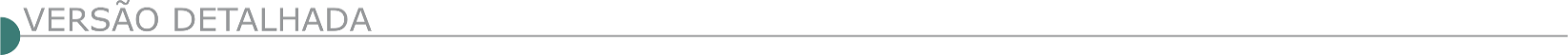 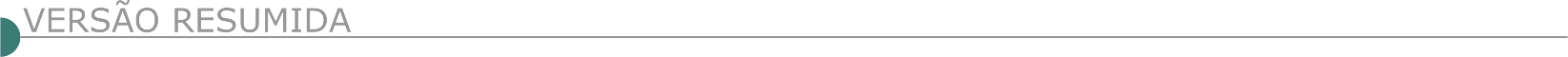 ESTADO DE MINAS GERAISGASMIG - AVISO DE EDITAL – REPETIÇÃO MODO DE DISPUTA FECHADO – MAIOR DESCONTO – REP 2 FMP-0007/21 Contratação de empresa especializada para prestação de serviços de elaboração de projeto executivo, construção, montagem, ensaios e testes após construção e comissionamento pré-operacional de ramal de rua e de atendimento e instalação de estações para ligação de novos clientes Residenciais e de Pequeno Comércio na região metropolitana e colar metropolitano de Belo Horizonte composta pelos municípios definidos na Lei Complementar nº 89/2006 de 12/01/2006. Entrega e abertura dos envelopes contendo as propostas comerciais e documentos de habilitação: dia 09/06/2022 às 10h, no Auditório do CD-RMBH da Gasmig, localizado à Av. José Américo Cansado Bahia, 1.009, Cidade Industrial - Contagem/MG. O Edital estará disponível no site da GASMIG: http://www.gasmig.com.br/Licitacoes/Paginas/ProximasAberturas.aspx, a partir do dia 18/05/2022.PMMG/AVISO DE LICITAÇÃO - TOMADA DE PREÇO PMMG - 19ª RPM. TOMADA DE PREÇO Nº 01/2022Objeto: contratação de empresa de engenharia e arquitetura para executar obras de reforma e ampliação no CTPM - Unidade Sete Lagoas/MG. O credenciamento para a licitação será realizado pela protocolização dos envelopes contendo a documentação exigida e a proposta de preços, de 08h15min até às 8h59min do dia 27/05/22. Data da abertura da sessão: às 09h00min do dia 27/05/22. Íntegra do Edital nos sites: www.compras.mg.gov.br e www.policiamilitar.mg.gov.br/portal-pm/licitacao.action.  14ª RPM - TOMADA DE PREÇOS 01/2022 - IMPLATAÇÃO DE POC NA 23ª CIA PM IND E 14ª CIA RV/ 14ª CIA MAMBAVISO DE LICITAÇÃO PMMG -14ª RPM.TOMADA DE PREÇOS Nº 01/2022Objeto: Contratação de empresa de arquitetura/engenharia destinada a implantação de 02 (dois) postos de combustíveis nas unidades da Polícia Militar de Minas Gerais (PMMG), nas cidades de Curvelo/MG, no quartel da 14ª Cia Rv e 14ª Cia Mamb, e em Capelinha/MG, no quartel da 23ª Cia PM Ind, compreendendo toda infraestrutura referente a pista de descarga, a abastecimento, cobertura, parte elétrica, sonda, terminal controlador de abastecimento TCA, civil, hidráulica, projeto de incêndio, levantamento planialtimétrico cadastral, teste de estanqueidade e aquisição de módulos de abastecimento. O credenciamento para a licitação será realizado pela protocolização dos envelopes contendo a documentação exigida e a proposta de preços relativos ao certame, de 08h15min até às 08h59min do dia 09 de junho de 2022. DATA DE ABERTURA DA SESSÃO: às 09h00min do dia 09 de junho de 2022. Local para credenciamento, entrega de documentação e realização da sessão pública: Auditório da 14ª Cia Rv, situado à Rua Oscar Araújo, nº 531, Centro, Curvelo/MG. CONSULTAS AO EDITAL E DIVULGAÇÃO DE INFORMAÇÕES: www.compras.mg.gov.br > Processos de compra > Compras > Consulta a processos de compra > unidade de compra código: 1259969 > número do processo 19, ano: 2022; ou no site www.policiamilitar.mg.gov.br > serviços > Licitações e compras > Tomada de Preços 01/2022 - 14ª RPM; ou na Seção de Compras/14ª RPM, à Rua Francisco Godoy, 233, bairro Curiango, Curvelo/, CEP 35-790-638, telefone (38) 3729-6157. ESCLARECIMENTOS: E-mail: 14rpm-compras@pmmg.mg.gov.br. AVISO DE LICITAÇÃO PMMG - 14ª RPM. PREGÃO ELETRÔNICO; PROCESSO DE COMPRAS 58/2022; UE 1261556Objeto: Contratação de empresa de engenharia/ arquitetura para executar serviços de pintura interna e externa do Colégio Tiradentes da Polícia Militar em Curvelo/MG, conforme edital. Propostas: envio Portal de Compras/MG, entre 09:00 h de 18/05/2022 até as 08:59 h de 31/05/2022. www.compras.mg.gov.br.BELO VALE PREFEITURA MUNICIPAL AVISO DE LICITAÇÃO: CONCORRÊNCIA N°: 009/2022 PRC: 076/2022. Data de abertura: 20/06/2022 às 07h15min. Objeto: Contratação de empresa para eventual execução de serviços de terraplanagem, drenagem e pavimentação com fornecimento de todos os materiais, mão de obra e equipamentos nas estradas Capão I, Capão II e Rua Adilson até Parreiras, conforme planilha orçamentária, cronograma físico financeiro, memorial descritivo, projetos anexos ao presente edital. Cópia do edital na Avenida Tocantins, 57, Centro, Belo Vale ou pelo site: www.belovale.mg.gov.br. CABO VERDE PREFEITURA MUNICIPAL AVISO DE LICITAÇÃO PROCESSO LICITATÓRIO 163/2022 TOMADA DE PREÇOS 008/2022 A Prefeitura Municipal de Cabo Verde/MG, através de sua Comissão Permanente de Licitações, torna público que fará realizar a abertura do Procedimento Licitatório n° 163/2022, na modalidade TOMADA DE PREÇOS 008/2022, que tem por objeto: Contratação, sob o regime de empreitada por preço global, de empresa especializada em pavimentação asfáltica, para a obra de pavimentação asfáltica em CBQU em trechos da estrada vicinal que liga o Distrito de Serra dos Lemes à cidade de Cabo Verde, com os seguintes recursos: TRECHO 01 - Estaca de 00 a 40 - Convênio nº 1301001055/202/SEINFRA-MG / CABO VERDE: R$ 557.846,49. TRECHO 02 - Estaca de 40 a 240 - Convênio nº 1301000932/2022/ SEINFRA / CABO VERDE/MG R$ 2.030.612,11. TRECHO 03 - Estaca de 240 a 273 - Resolução 786/2020 (EE) R$ 418.111,67. Com o fornecimento de mão-de-obra e materiais necessários à completa e perfeita implantação de todos os elementos definidos nos anexos do Edital do Processo Licitatório nº 163/2022. Prazo máximo para protocolo de envelopes proposta e documentação: 06/06/2022 às 09h30min. Reunião Inaugural: 06/06/2022 09h30min. Informações na Sala de Licitações da Prefeitura Municipal de Cabo Verde, Estado de Minas Gerais, Rua Prefeito Carlos de Souza Filho, s/nº Centro, nesta cidade de Cabo Verde/MG, CEP 37.880-000, Telefone (35) 3736-1220 das 08h30min às 17h00min, e pelo e-mail: licitacao1@caboverde.mg.gov.br. PREFEITURA MUNICIPAL DE CACHOEIRA DE MINAS AVISO DE LICITAÇÃO – TOMADA DE PREÇOS N.º 003/2022 O Município de Cachoeira de Minas torna público: a Tomada de Preços n.º 003/2022. Tipo: Menor preço global. Objeto: Contratação de serviços especializados para execução de pavimentação em bloquetes em diversas estradas vicinais no Município. A data da realização do certame será no dia 31 de maio de 2022 as 9h00, com limite para protocolo dos envelopes de proposta comercial e de documentação para habilitação até as 8h45. A íntegra do Edital estará disponível aos interessados no site www.cachoeirademinas.mg.gov.br. Mais informações pelo telefone (35) 3472-1333 – Setor de Licitações.PREFEITURA MUNICIPAL DE CARRANCAS - PROCESSO LICITATÓRIO Nº 040/2022, NA MODALIDADE TOMADA DE PREÇOS Nº 001/2022. Objeto: Execução de obras de infraestrutura, através de implantação de pavimentação nova em bloquetes intertravados de concreto, drenagem pluvial, sinalização e acessibilidade das Ruas Francisco Luiz de Almeida e Maria Dorothea. Tipo: Empreitada por Menor Preço Global, com recursos da União Federal, por intermédio do Ministério do Desenvolvimento Regional, representado pela Caixa Econômica Federal – Contrato de Repasse 912816/2021/MDR/CAIXA. O edital completo no site www.carrancas.mg.gov.br ou junto a Prefeitura Municipal. Mais informações pelo e-mail licitacao@carrancas.mg.gov.br ou pelo telefone (35) 3327-1107. A abertura das propostas comerciais está prevista para o dia 02/06/2022, às 09 horas, no setor de licitações da Prefeitura Municipal de Carrancas.CRISÓLITA PREFEITURA MUNICIPAL PROCESSO LICITATÓRIO Nº 36 TOMADA DE PREÇOS Nº 03/2022 - AVISO DE LICITAÇÃO Objeto: Execução de Serviços Complementares à Obra de Reforma da Escola Municipal Fazenda Avenida, no Distrito de Nova Santa Luzia, neste Município. - Data: dia 02/06/2022, às 08:00 h (oito horas). - Maiores Informações e cópias do edital poderão ser obtidas junto ao site - http://www.crisolita.mg.gov.br, na C.P.L. em dias úteis, no horário de 07:00 às 13:00h, pelo telefax (0xx33) 3611-8002 ou pelo e-mail: licitacao@crisolita.mg.gov.br. DIAMANTINA - CONSÓRCIO INTEGRADO MULTIFINALITÁRIO DO VALE DO JEQUITINHONHA - CIM JEQUITINHONHA AVISO DE LICITAÇÃO TOMADA DE PREÇOS 005/2022 E 006/2022 Acha-se aberta, no Consórcio Integrado Multifinalitario Do Vale Do Jequitinhonha (CIM JEQUITINHONHA), situado à Rua Zeca Bruno, 131 Cazuza –, nesta cidade de Diamantina/MG, Licitação Na Modalidade Tomada De Preços, Na Forma Presencial, Para Contratação De Empresa Especializada Para A Construção De Barragem De Água Sobre O Rio Fanado, Buscando Minimizar A Escassez De Água Na Região De Turmalina, Capelinha E Angelândia Conforme Convênio De Saída N° 1231001139/2020 – SEAPA/MG. Serão observados os seguintes horários e datas para os procedimentos que seguem: Processo 019/2022 Tomada De Preços 005/2022 Dia 31/05/2022 Ás 09:00 Horas Barragem Córrego Gentio Turmalina. Processo 020/2022 Tomada De Preços 006/2022 Dia 01/06/2022 Ás 09:00 Horas Barragem Grilo Capelinha; Processo 021/2022 Tomada De Preços 007/2022 Dia 02/06/2022 Ás 09:00 Horas Barragem Sapé Angelândia. Poderão participar da licitação pessoas jurídicas que atuam no ramo pertinente ao objeto licitado, observadas as condições constantes do edital. O Edital Completo poderá ser obtido pelos interessados na Sede do CIM JEQUITINHONHA, situada a Rua Zeca Bruno, 131 Cazuza, município de Diamantina/MG, em arquivo digital, de segunda a sexta-feira de 08 às 17 horas, através do e-mail: licitacimjequi@gmail.com. Quaisquer dúvidas contatar pelo telefone (38) 3531.2357 Lilian De Cássia Alves Ferreira Presidente da CPL - Portaria N° 014/2021.DORES DO INDAIÁ PREFEITURA MUNICIPAL PROCESSO LICITATÓRIO N°118/2022, NA MODALIDADE TOMADA DE PREÇOS N° 011/2022. AVISO DE LICITAÇÃO Objeto: contratação de empresa especializada para execução do remanescente da obra “Proinfância tipo 02”, localizada na avenida Santa Cruz, bairro São Sebastião, Dores do Indaiá-MG, sob regime de empreitada por preço global, em conformidade ao termo de compromisso PAC2 10053/2014/MEC/FNDE. Sendo a sessão eletrônica marcada para o dia 02/06/2022 às 08:00 horas. Informações podem ser obtidas no setor Licitações à Praça do Rosário, 268, fone (37) 3551-6250 (ramal 6256) ou pelo e-mail - licitacao@doresdoindaia.mg.gov.br. Dores do Indaiá, 17 de maio de 2022.FELISBURGO PREFEITURA MUNICIPAL TOMADA DE PREÇOS Nº 001/2022 A Prefeitura Municipal de Felisburgo torna público o Proc. Adm. nº 048/2022, TP nº 001/2022, Objeto: Contratação de empresa especializada para prestação de serviços de pavimentação de via pública com bloco sextavado (bloquete) e com emprego de sarjeta de drenagem pluvial, com fornecimento total de mão de obra, sessão de habilitação e julgamento das propostas no dia 03/06/2022, às 08:00hs. Informações na sede da Prefeitura Municipal localizado a Av. Brasil, nº 969, centro ou pelo site www.felisburgo.mg.gov.br. FORTUNA DE MINAS PREFEITURA MUNICIPAL TOMADA DE PREÇO 04/2022 - PROCESSO LICITATÓRIO 42/2022. O Município de Fortuna de Minas/MG torna pública a realização de licitação na modalidade Tomada de Preço Nº 04/2022 - Contratação de empresa especializada para realização de obra de recapeamento asfáltico em diversas ruas do Município de Fortuna de Minas conforme Contrato Nº 923167/2021. Sessão de recebimento dos envelopes 01/06/2022 com protocolo até às 09hs, na Prefeitura. O edital e seus anexos estão à disposição dos interessados na Av. Renato Azeredo, 210, centro, para consulta, gratuitamente através do e-mail: licitacao@fortunademinas.mg.gov.br, e pelo site www.fortunademinas.mg.gov.br - Informações pelo (31) 3716-7111 ou 3716-7138.IMBÉ DE MINAS PREFEITURA MUNICIPAL PROCESSO - PAC Nº 098/2022 TOMADA DE PREÇO Nº 003/2022Torna público a realização de processo licitatório para contratação de empresa especializada em obras e serviços de engenharia objetivando a execução de calçamentos e drenagem de várias vias públicas, conforme Contrato de Financiamento sob nº 284.978/20 - BDMG MUNICÍPIOS 2019 consistindo no fornecimento de materiais, mão-de-obra, insumos, equipamentos e quaisquer outros objetos inerentes à execução em conformidade com o anexo I deste edital (Termo de Referência, conforme solicitação). Fica marcado a sessão de abertura 08/06/2022 às 08h15min. Local: Rua Praça Santana, 18, Centro, Imbé de Minas– 17 de maio de 2022 – João Batista Cruz – Prefeito municipal.ITABIRITO PREFEITURA MUNICIPAL - EDITAL CONCORRÊNCIA PUBLICA 043/2022 - PL 117/2022. Objeto: Contratação de pessoa jurídica especializada em serviços de engenharia para execução da Cobertura e Readequação da Quadra de Esportes da Praça João Paulo I, Bairro Praia, atendendo à Secretária Municipal de Esportes e Lazer. Tipo Menor Preço Global. Forma de execução: Execução indireta sob regime de empreitada por preço unitário. A abertura será dia 22/06/2022 às 13:00 horas. O edital poderá ser retirado pelo site: www.itabirito.mg.gov.br, no Depto de Licitações; e-mail: licitacao@pmi.mg.gov.br. Tel.: (31) 3561-4086.TOMADA DE PREÇOS Nº. 04/2022 – PROCESSO Nº 52/2022 Objeto: contratação de empresa especializada para execução de obras de implantação de pavimentação em bloco sextavado. Sessão: 08/06/2022, às 08h30min. Informações e Esclarecimentos: (38) 3613-2171. Edital disponível para fornecimento via e-mail: licitação2@itacarambi. mg.gov.br, pelo site www.itacarambi.mg.gov.br, ou diretamente no Setor de Licitações e Contratos. Itacarambi-MG, 17 de maio de 2022. JACUÍ PREFEITURA MUNICIPAL EXTRATO DO TP Nº. 003/2022Torna público Processo Licitatório nº. 082/2022, Tomada de Preços nº. 003/2022, tipo menor preço global. Objeto: A presente licitação tem por finalidade a seleção da proposta mais vantajosa para a Contratação de Empresa Especializada em Engenharia, sob o Regime de Empreitada Global, com fornecimento de mão de obra e material, para Calçamento em Blocos Sextavados junto ao Parque de Exposições de Jacuí/ MG, conforme projeto básico. A abertura será dia 03/06/2022, às 09:15 horas. Edital completo e as demais informações - www.jacui.mg.gov.br - Tel.: (35) 3593-1255. JOSENÓPOLIS PREFEITURA MUNICIPAL TOMADA DE PREÇOS Nº 001/2022 O Município de Josenópolis, MG Torna público NOVA DATA, Proc. Licitatório nº 029/2022, Tomada de Preços nº 001/2022 - Objeto - Contratação de empresa especializada para construção de calçamento em bloquete sextavado em diversas ruas no município de Josenópolis, MG, conforme especificações constantes do edital, documentação para habilitação a partir de 02/06/2022, 08:00 horas, junto a Prefeitura Municipal de Josenópolis, MG, com sede na Rua Santos Pestana, nº 20 - centro - CEP: 39.575-000 - Prefeito Municipal: Daniel Patrick Ribeiro Queiroz, pelo fone: (38) 99756-7010, e-mail: licita.josenopolis@gmail.com.br ou www.https://josenopolis.mg.gov.br. PREFEITURA DE LAGOA DA PRATA SEC. MUNICIPAL DE ADMI. E GOVERNO PREGÃO, TIPO ELET. N.º 046/2022. OBJETO AQUISIÇÃO DE CAMINHÕES COMPACTADORES DE LIXO PARA MANUTENÇÃO DAS ATIVIDADES DO SETOR DE LIMPEZA URBANA O MUNICÍPIO DE LAGOA DA PRATA torna público licitação na modalidade PREGÃO, Tipo ELETRÔNICO n.º 046/2022. Objeto AQUISIÇÃO DE CAMINHÕES COMPACTADORES DE LIXO PARA MANUTENÇÃO DAS ATIVIDADES DO SETOR DE LIMPEZA URBANA, ATENDENDO A SOLICITAÇÃO DA NECESSIDADE DA SECRETARIA MUNICIPAL DE TRANSPORTES E LIMPEZA URBANA. TIPO: MENOR PREÇO POR ITEM, quantidade e exigências estabelecidas neste Edital e seus anexos; Data de abertura: 01/06/2022 às 13h00min. O Edital na sua integra e seus anexos estarão disponíveis a partir do dia 18/05/2022 no site www.lagoadaprata.mg.gov.br e www.comprasgovernamentais.gov.br Mais informações: na Rua Joaquim Gomes Pereira, 825, (37) 3262- 5302 ou (37) 99136-0217.MIRADOURO PREFEITURA MUNICIPAL CONCORRÊNCIA PÚBLICA 003/2022 Contratação de empresa especializada para fornecimento de materiais e prestação de serviços para reforma/ampliação e adequação do prédio do Pronto Atendimento de Miradouro. Abertura dia 20/06/2022 às 13:30 horas na Praça Santa Rita, 192 – Miradouro/MG. Edital disponível no site da instituição www.miradouro.mg.gov.br a partir do dia 20/05/2022. Informações (32) 3753-1160 ou premir2013@yahoo.com.br. MONTES CLAROS PREFEITURA MUNICIPAL - PROCESSO LICITATÓRIO N°. 0212/2022 CONCORRÊNCIA PÚBLICA N°. 009/2022 O MUNICÍPIO DE MONTES CLAROS/MG, através da Secretaria Municipal de Agricultura e Abastecimento e da Comissão Permanente de Licitação e Julgamento, designada pelo Decreto Municipal n°. 4.221, de 24 de maio de 2021, TORNA PÚBLICO o edital de Concorrência Pública n°. 009/2022, para Contratação de sociedade empresária especializada para execução das obras de revitalização e ampliação dos banheiros do galpão 2 do Ceanorte do Município de Montes Claros, com fornecimento de materiais. Data da sessão: às 15 horas do dia 20 de junho de 2022. Prazo para a entrega dos envelopes: até às 14h30min do dia 20 de junho de 2022. ÍNTEGRA DO EDITAL: https://licitacoes.montesclaros.mg.gov.br/. CONTATO: (38) 2211-3190 - Comissão Permanente de Licitação e Julgamento.OLIVEIRA PREFEITURA MUNICIPAL– PROCESSO LICITATÓRIO Nº 101/2022 TOMADA DE PREÇOS Nº 013/2022Objeto: Construção de praça do bairro Dona Figuinha (2ª Licitação), mediante solicitação da Secretaria Municipal de Obras e Serviços Urbanos. Abertura em 13/06/2022, às 13h00min. Edital disponível em www.oliveira.atende.net. Oliveira, 16 de maio de 2022. Priscila Porto Fagundes – Presidente da Comissão Permanente de Licitação.OURO PRETO PREFEITURA MUNICIPAL TOMADA DE PREÇOS Nº 006/2022 TORNA PÚBLICO EDITAL DA TOMADA DE PREÇOS Nº 006/2022 Contratação de empresa especializada em projeto arquitetônico e projetos executivos complementares, destinados à Capela de Nossa Senhora do Bom Despacho – Distrito de Cachoeira do Campo, Ouro Preto/MG. Protocolo dos envelopes de habilitação e proposta de preços até às 09h30min do dia 03/06/2022, início da sessão dia 03/06/2022 às 10h00min. Edital no site www.ouropreto.mg.gov.br, link licitações. Informações: (31) 3559- 3301. Fábio Rodrigues Braga – Presidente da Comissão Permanente de Licitação.PEDRO TEIXEIRA PREFEITURA MUNICIPAL – PROC. LICITATÓRIO Nº 068/2022 – TOMADA DE PREÇO Nº 005/2022. A Prefeitura Municipal de PEDRO TEIXEIRA/MG torna público que receberá os envelopes contendo documentos e propostas, na modalidade TOMADA DE PREÇOS Nº 005/2022 do TIPO MENOR PREÇO GLOBAL, até as 09h00min, do dia 02/06/2022, para Contratação de empresa especializada para execução de obra de Construção de Unidade Básica de Saúde Tipo I, em atenção a Proposta/Convênio n° 13587.2550001/21-009, pactuada entre o Município de Pedro Teixeira e o Fundo Nacional de Saúde, conforme especificações e dados técnicos constantes em anexos do edital. As informações sobre o edital estão à disposição dos interessados com a CPL, à Rua Prof. João Lins N.º 447, Centro, Pedro Teixeira/MG, através do telefone: (32) 3282- 1109 ou (32) 3282 – 1129, site: www.pedroteixeira.mg.gov.br ou no e-mail licitacao@pedroteixeira.mg.gov.br. A licitação será regida pela Lei Federal 8.666/93 e suas alterações posteriores, bem como por leis específicas relacionadas ao objeto desta licitação e demais condições fixadas neste edital. Pedro Teixeira/MG, 16 de maio de 2022. PEQUERI-MG. - PROCESSO Nº 92/2022 - MODALIDADE TOMADA DE PREÇOS Nº 002/2022“Tipo Menor Preço - Regime de Execução - Empreitada por preço global”. Encontra-se aberto na Prefeitura Municipal de Pequeri, o edital referente a contratação de sociedade empresária para prestação de ser- viços especializados de engenharia referente ao recapeamento asfáltico, na Rua José Alcides de Carvalho, na cidade de Pequeri-MG. A sessão será realizada no dia 06/06/2022, às 09h00minPIEDADE DE CARATINGA PREFEITURA MUNICIPAL - PROCESSO LICITATÓRIO Nº 041/2022 TOMADA DE PREÇOS N° 004/2022 Objeto: Contratação de empresa especializada, mediante empreitada por preço unitário, para execução de obra de drenagem pluvial nas avenidas Isabel Vieira e Olímpia Rocha de Oliveira. ABERTURA: 02/06/2022 às 09h00min. O edital encontra-se à disposição na sede da Prefeitura e no site oficial. Mais informações no (33) 3323-8000 / 8900. Piedade de Caratinga/MG, 17 de maio de 2022.PREFEITURA MUNICIPAL DE PIRAJUBA ASLFATO BURITIS A Prefeitura Municipal De Pirajuba torna público nos termos das leis 8666/93 e suas alterações que fará realizar através da comissão permanente de licitações a tomada de preços 011/2022 “Contratação De Empresa Para Execução De Pavimentação Asfáltica Em Cbuq No Residencial Recanto Dos Buritis”. Data de abertura: 09 de junho de 2022 as 09:00 horas. O edital poderá ser obtido no site www.pirajuba.mg.gov.br/licitacoes. Informações e esclarecimentos poderão ser obtidos pelo e-mail licitacao@pirajuba.mg.gov.br. PIRANGA PREFEITURA MUNICIPAL AVISO DE LICITAÇÃO. PROCESSO LICITATÓRIO Nº 086/2022, TOMADA DE PREÇOS Nº. 006/2022. Objeto: Contratação de Empresa para serviços de reforma do prédio da UBS do Guiné, zona rural do Município de Piranga-Mg, com fornecimento de materiais e mão de obra, Data: 02/06/2022 às 09:00 horas. Edital e informações: (pelo e-mail licitação@piranga.mg.gov.br ou pelo site: https://www.piranga.mg.gov.br/licitacoes. PEQUERI PREFEITURA MUNICIPAL - SERÁ REALIZADA NO DIA 02/06/2022Horário às 09h00min. Processo nº 92/2022. Modalidade Tomada de Preços nº 002/2022, “Tipo Menor Preço - Regime de Execução - Empreitada por preço global”. Encontra-se aberto na Prefeitura Municipal de Pequeri, o edital referente a contratação de sociedade empresária para prestação de ser- viços especializados de engenharia referente ao recapeamento asfáltico, na Rua José Alcides de Carvalho, na cidade de Pequeri-MG. A sessão será realizada no dia 06/06/2022, às 09h00min. Os editais completos encontram-se disponíveis no site www.pequeri.mg.gov.br. POUSO ALEGRE PREFEITURA MUNICIPAL TOMADA DE PREÇOS Nº 15/2022 - PROCESSO ADMINISTRATIVO Nº 106/2022 “Contratação de empresa especializada para execução de reforma do vertedouro do lago do fórum, incluindo o fornecimento de material, equipamentos e mão de obra”. A sessão pública será realizada no dia 06 (seis) de junho de 2022 as 09h00min. O valor total estimado para a execução do objeto é de R$ 113.445,89 (cento e treze mil, quatrocentos e quarenta e cinco reais e oitenta e nove centavos) O edital e seus anexos poderão ser consultados e obtidos gratuitamente em dias úteis e em horário comercial mediante a apresentação de PEN DRIVE, para cópia do arquivo e no site da prefeitura www.pousoalegre.mg.gov.br, na aba “Edital de Licitação”. Mais informações: (35) 3449-4023 ou e-mail: editaispmpa@gmail.com. POUSO ALEGRE PREFEITURA MUNICIPAL TOMADA DE PREÇOS Nº 16/2022 PROCESSO ADMINISTRATIVO Nº 110/2022“Contratação de empresa especializada para a realização de obras de melhoria viária da avenida das carmelitas, incluindo o fornecimento de materiais, equipamentos e mão de obra”. A sessão pública será realizada no dia 09(nove) de junho de 2022 as 09h00min. O valor total estimado para a execução do objeto é de R$ 231.930,09 (duzentos e trinta e um mil, novecentos e trinta reais e nove centavos). O edital e seus anexos poderão ser consultados e obtidos gratuitamente em dias úteis e em horário comercial mediante a apresentação de PEN DRIVE, para cópia do arquivo e no site da prefeitura www.pousoalegre.mg.gov.br, na aba “Edital de Licitação”. Mais informações: (35) 3449-4023 ou e-mail: editaispmpa@gmail.com. PRATINHA PREFEITURA MUNICIPAL EXTRATO DE CONTRATO ORIGEM: PREGÃO TOMADA DE PREÇO 001/2022 Objeto: Constitui objeto da presente licitação a Contratação de Empresa especializada em engenharia civil para construção da garagem lateral e frontal da (ubs) unidade básica de saúde de pratinha/mg data do contrato: 05/05/202CONTRATANTE: Município de Pratinha- Prefeitura Municipal Contratada: r d Duarte construções valor total: R$ 193.779,20 (Cento e Noventa e Três Mil e Setecentos e Setenta e Nove Reais e Vinte Centavos).vigência: 05/05/2022 A 05/11/2022Prefeitura municipal de pratinha-MG. RESENDE COSTA PREFEITURA MUNICIPAL AVISO DE TOMADA DE PREÇOS 004/2022O Município de Resende Costa torna público que fará realizar Processo Licitatório nº 0068/2022, Modalidade TOMADA DE PREÇOS, cujo Edital encontra-se à disposição dos interessados no site www.resendecosta.mg.gov.br ou e-mail licitacao@resendecosta.mg.gov.br, tendo por objeto a contratação de empresa para execução do projeto de recapeamento asfáltico de 8 (oito) logradouros do município de Resende Costa. Informações (32) 3354.1366 – ramal 214. Data: 01RIBEIRÃO DAS NEVES PREFEITURA MUNICIPAL CONCORRÊNCIA 035/2022 Torna público que se encontra disponível no site www.ribeiraodasneves.mg.gov.br, o edital da Concorrência 035/20222, cujo objeto consiste na Contratação de Empresa Especializada em revitalização e manutenção de campos e áreas esportivas – Ribeirão Das Neves. A data para realização de sessão será dia 20/06/2022 às 09:00 hrs. Alex de Almeida Ferreira Silva / Presidente da CPL.RIO ACIMA PREFEITURA MUNICIPAL - TP. 001/2022 - TOMADA DE PREÇOS Nº 001/2022. Objeto: Contratação de Construção de Alambrado, Gradil e Pintura na Quadra José Benevenuto no bairro Vila Duarte. Data de Abertura: 03/06/2022às 13:30 horas. Inf. www.prefeiturarioacima.mg.gov.br. SANTA CRUZ DO ESCALVADO PREFEITURA MUNICIPAL- AVISO DE LICITAÇÃO Nº 057/2022. O Município de Santa Cruz do Escalvado-MG, torna público, para conhecimento dos interessados que fará realizar licitação na modalidade de Tomada de Preço nº 015/2022, no dia 07 de junho de 2022, às 9h, Contratação de empresa CONTRATAÇÃO DE EMPRESA PARA EXECUÇÃO DA REVITALIZAÇÃO DO ENTORNO E DO PORTAL DE ENTRADA DO MUNICÍPIO DE SANTA CRUZ DO ESCALVADO – MG, conforme planilha orçamentária, projetos técnicos, memorial descritivo, memoria de cálculo e cronograma físico financeiro anexo ao edital. Maiores informações pelo telefone (31) 3883- 1153, do Setor de Licitação. SÃO JOÃO DAS MISSÕES PREFEITURA MUNICIPAL EXTRATO DE EDITAL PARA PUBLICAÇÃO REF.: PROCESSO Nº 034/2022 TOMADA DE PREÇO Nº 05/2022 Data da Entrega: 06 de junho de 2022, até às 09:00 horas. Data para abertura dos envelopes: 06 de junho de 2022, às 09:30 horas. O Município de São João das Missões, Estado de Minas Gerais, sediada na Praça Vicente de Paula, 300 - B, centro, torna público, para conhecimento dos interessados a participar do presente certame licitatório, na modalidade acima inscrita, tendo como objeto a Contratação de Empresa Especializada para a Construção de Passeio nos Canteiros Central da Avenida Padre Juju. A licitação do tipo Menor Preço Global, empreitada por Preço Global. O procedimento licitatório e o contrato que dele resultar obedecerão, integralmente, às normas da Lei Federal 8.666/93 e suas alterações em vigor e ao estabelecido neste edital. O inteiro teor deste ato convocatório e de seus anexos encontram-se à disposição dos interessados nos seguintes locais: Departamento de Compras e Licitações da Prefeitura Municipal de São João das Missões, situado a Praça Vicente de Paula, 300 – B – Centro – CEP 39.475-000 – São João das Missões (MG). Informações no E-mail: compras@saojoaodasmissoes.mg.gov.br, e no site www.saojoaodasmissoes.mg.gov.br. SANTA VITÓRIA/MG - DEPARTAMENTO LICITAÇÕES E CONTRATOS PROCESSO LICITATÓRIO Nº 088/2022, TOMADA DE PREÇOS Nº 011/2022 O MUNICÍPIO DE SANTA VITÓRIA/MG TORNA PÚBLICO O PROCESSO LICITATÓRIO Nº 088/2022, TOMADA DE PREÇOS Nº 011/2022. TIPO: MENOR PREÇO GLOBAL. ABERTURA: 01 de junho de 2022 às 13:00 horas. Local: Prédio da Prefeitura Municipal. OBJETO: Contratação de empresa para execução de DRENAGEM PLUVIAL E PAVIMENTAÇÃO ASFÁLTICA, no Bairro Brasil, com Recursos Próprios e Convênio de Saída nº 1491001205/2021/SEGOV/PADEM, município de Santa Vitória/MG. Conforme projetos básico e executivo, memoriais descritivos, planilha orçamentária de quantitativos e preços, cronograma físico financeiro e especificações, descritos nos Anexos deste edital. Informações: fone (34) 3251-8531 das 08:00h às 11:00h e das 13:00h às 18:00h e-mail comissao.permanente@santavitoria.mg.gov.br. Condições de participação: poderão participar pessoas jurídicas devidamente constituídas. O edital e seus anexos encontram-se à disposição dos interessados no site www.santavitoria.mg.gov.br (Portal da Transparência / Licitação).PREFEITURA MUNICIPAL DE SENHORA DOS REMÉDIOS-MG. AVISO DE LICITAÇÃO. PL 61/2022, TP 04/2022. Objeto: Contratação de empresa para realização de reforma do Parque de Exposições, situado na Praça São Sebastião em atendimento a Secretaria Municipal de Agricultura de Senhora dos Remédios/MG. Abertura: 02/06/2022 às 08:00 h. Edital disponível no endereço: www.senhoradosremedios.mg.gov.br ou pelo e-mail: licitacao.sraremedios@yahoo.com.br. Tel. (32) 3343- 1145.PREFEITURA MUNICIPAL DE SERRA DOS AIMORÉS COMPRAS E LICITAÇÕES TOMADA DE PREÇOS Nº 001/2022 PROCESSO ADMINISTRATIVO Nº 031/2022 O MUNICÍPIO DE SERRA DOS AIMORÉS – /MG, por intermédio do Presidente da Comissão Permanente de Licitação, faz saber que estará realizando no dia02 de Junho de 2022, às 09:00horas, na Sala de Licitações da Prefeitura Municipal de Serra dos Aimorés/MG, Licitação na modalidade Tomada de Preços nº 001/2022, do Processo Administrativo nº 031/2022 cujo objeto é a CONTRATAÇÃO DE PESSOA JURÍDICA PARA EXECUÇÃO DE OBRAS E SERVIÇOS DE ENGENHARIA DE PAVIMENTAÇÃO EM BLOQUETE INTERTRAVADO E MEIO FIO PREMOLDADOS EM TRECHOS DAS RUAS RIO PARANAÍBA E CABO VERDE, NA SEDE DESTE MUNICÍPIO. O edital poderá ser adquirido no site www.pmsa.mg.gov.br, ou no endereço acima citado.PREFEITURA DE SETE LAGOAS/ MG - CONCORRÊNCIA PÚBLICA Nº 004/2022 EDITAL O MUNICÍPIO DE SETE LAGOAS, por intermédio do Núcleo de Licitações e Compras, torna público aos interessados que fará realizar PROCESSO LICITATÓRIO Nº 047/2022, MODALIDADE CONCORRÊNCIA PÚBLICA Nº 004/2022, DO TIPO “MENOR PREÇO GLOBAL”, nos termos da Lei Federal nº 8.666/1993, da Lei Complementar n° 123/2006 de acordo com as demais condições estabelecidas neste Edital de Concorrência Pública.  Os envelopes contendo os documentos para fins de habilitação e proposta de preços, deverão ser protocolados, impreterivelmente, no Núcleo de Licitações e Compras, situado na Avenida Getúlio Vargas nº 111, Centro, 2° andar, município de Sete Lagoas/MG, até às 08h45, do dia 21 de junho de 2022, sob pena de preclusão do direito de participar do certame. A sessão pública de abertura dos envelopes ocorrerá às 09h do mesmo dia e no mesmo local de entrega dos envelopes. 1 - DO OBJETO E INFORMAÇÕES INICIAIS - 1.1- O objeto desta licitação é a contratação de empresa para realizar os serviços de reforma e ampliação da Escola Municipal Juca Dias, localizada na Avenida Euro Andrade nº 241, Bairro: Cidade de Deus, no Município de Sete Lagoas/MG, conforme especificações constantes na Solicitação de Compra de nº 093159/2022, emitida pela Secretaria Municipal de Educação, Esportes e Cultura. Qualquer pessoa é parte legítima para solicitar esclarecimentos do presente Edital de licitação, na forma eletrônica por meio do e-mail: editais.licitacoes@setelagoas.mg.gov.br, em até 05 (cinco) dias úteis, anteriores à data fixada no preâmbulo deste Edital para abertura da sessão pública. VALOR GLOBAL: R$ 2.402.936,91. https://www.setelagoas.mg.gov.br/detalhe-da-licitacao/info/cp-4-2022/32903. Atendimento apenas pelos telefones 37793702, 37793703, 37793709, 37793707, 37793712 e 31 37793700 e pelos e-mails:Consultor.licitacao@setelagoas.mg.gov.br, editais.licitacoes@setelagoas.mg.gov.br, contratos.licitacoes@setelagoas.mg.gov.br e pregao.licitacoes@setelagoas.mg.gov.br. CONCORRÊNCIA PÚBLICA Nº 005/2022 EDITAL O MUNICÍPIO DE SETE LAGOAS, por intermédio do Núcleo de Licitações e Compras, torna público aos interessados que fará realizar PROCESSO LICITATÓRIO Nº 048/2022, MODALIDADE CONCORRÊNCIA PÚBLICA Nº 005/2022, DO TIPO “MENOR PREÇO GLOBAL”, nos termos da Lei Federal nº 8.666/1993, da Lei Complementar n° 123/2006 de acordo com as demais condições estabelecidas neste Edital de Concorrência Pública.  Os envelopes contendo os documentos para fins de habilitação e proposta de preços, deverão ser protocolados, impreterivelmente, no Núcleo de Licitações e Compras, situado na Avenida Getúlio Vargas nº 111, Centro, 2° andar, município de Sete Lagoas/MG, até às 08h45, do dia 22 de junho de 2022, sob pena de preclusão do direito de participar do certame. A sessão pública de abertura dos envelopes ocorrerá às 09h do mesmo dia e no mesmo local de entrega dos envelopes. 1 - DO OBJETO E INFORMAÇÕES INICIAIS - 1.1- O objeto desta licitação é a contratação de empresa para realizar os serviços de reforma e ampliação da Escola Municipal Padre Teodoro, localizada na Rua Espinosa nº 325, Bairro: Padre Teodoro, no Município de Sete Lagoas/MG, conforme especificações constantes na Solicitação de Compra de nº 093163/2022, emitida pela Secretaria Municipal de Educação, Esportes e Cultura. 1.2 – Qualquer pessoa é parte legítima para solicitar esclarecimentos do presente Edital de licitação, na forma eletrônica por meio do e-mail: editais.licitacoes@setelagoas.mg.gov.br, em até 05 (cinco) dias úteis, anteriores à data fixada no preâmbulo deste Edital para abertura da sessão pública.  VALOR GLOBAL: R$ 2.015.940,96 - https://www.setelagoas.mg.gov.br/detalhe-da-licitacao/info/cp-5-2022/32904. SIMONÉSIA PREFEITURA MUNICIPAL - PROCESSO LICITATÓRIO Nº 093/2022 TOMADA DE PREÇOS N° 004/2022. Objeto: Contratação de empresa especializada para prestações de serviços de pavimentações asfálticas no Município, conforme especificações constantes no Projeto Básico, Cronograma Físico-Financeiro, Memorial Descritivo e Planilha Orçamentária. Entrega dos envelopes: até o dia 31/05/2022 as 08:50 horas; Abertura: 01/06/2022 às 09:00 horas. Edital/anexos no Site: www.simonesia.mg.gov.br. Informações Tel.: (33) 3336-1235, de 08h00min às 11h00min e de 13h00min às 17h00min, e-mail: licitacao@simonesia.mg.gov.br, pessoalmente na sede da Prefeitura Simonésia/MG. TARUMIRIM PREFEITURA MUNICIPAL- SESSÃO PÚBLICA PROCESSO: 48/2022 - PREGÃO PRESENCIAL: 12/2022 A omissão permanente de Licitação do Município de Tarumirim vem por meio deste tornar público que realizará licitação na modalidade pregão presencial 48/2022, cujo objeto é a fornecimento de equipamentos e bens permanentes, conforme anexo da resolução /MG º 7.555/2022, para atender as necessidades da secretaria Municipal de saúde. A sessão se realizará no dia 06/06/2022 às 13:00 horas na sala de licitações do prédio municipal localizado na Rua Plautino Soares n°100, entro Tarumirim. Edital com seus anexos estão disponíveis para retirada na sala do setor de licitações como também no site: www.tarumirim.mg.gov.br. 3 cm -17 1635473 - 1 AVISO DE SESSÃO PÚBLICA PROCESSO: 51/2022 Modalidade Tomada de Preços: 02/2022 A Comissão Permanente de Licitação do Município de Tarumirim vem por meio deste tornar público que realizará licitação na modalidade Tomada de Preços 02/2022, cujo objeto é a Contratação de empresa especializada em obras de engenharia para a execução do projeto: construção de quadra poliesportiva de 773m² na Escola Municipal São Sebastião, para atender ao termo de convênio de saída nº1261000239/2022/SEE. A sessão se realizará no dia 06/06/2022 às 15:00 horas na sala de licitações do prédio municipal localizado na Rua Plautino Soares n°100, Centro Tarumirim. O edital com seus anexos estão disponíveis para retirada na sala do setor de licitações como também no site: www.tarumirim.mg.gov.br. PREFEITURA MUNICIPAL DE TUPACIGUARA AVISO DE LICITAÇÃO CONCORRÊNCIA PÚBLICA Nº 5/2022 O Município de Tupaciguara/MG torna público o processo licitatório nº. 052/2022, modalidade Concorrência Pública nº. 005/2022 objetivando a contratação de empresa especializada para reparos nas Unidades Básicas de Saúde com recursos oriundos da Proposta de Emenda nº. 36000.4065422/02-100, conforme planilha orçamentária, cronograma físico financeiro, memorial descritivo, projetos e demais anexos ao instrumento convocatório. A sessão de credenciamento e abertura de envelopes será realizada no dia 24/06/2022 às 09:00hs na sala de reuniões do Departamento de Licitação localizado no segundo piso do Centro Administrativo. A visita técnica é facultativa e poderá ser realizada a partir da última publicação do Edital até o último dia anterior a data designada para a sessão e deverá ser agendada pelo telefone 34.3281-0016. Demais informações poderão ser obtidas pelo telefone 34.3281-0009 ou pelo e-mail licitacaogestao20212024@gmail.com.Edital encontra - se disponível aos interessados no site http://www.tupaciguara.mg.gov.br, na sede do departamento e no mural, gratuitamente.VAZANTE PREFEITURA MUNICIPAL - TOMADA DE PREÇOS Nº 08/2022 PROCESSO LICITATÓRIO Nº 106/2022O Município de Vazante-MG torna público Aviso de Licitação - Tomada de preços nº 08/2022 – processo Licitatório nº 106/2022. Objeto: contratação de empresa especializada em construção civil para execução de serviços da revitalização da praça Dom Elizeu - praça do santuário, com fornecimento de mão de obra e materiais; através do contrato de repasse nº 902306/2020, por intermédio do Ministério do Turismo, representado pela cAiXA. Protocolo dos envelopes: até as 14:00h do dia 06/06/2022, no setor de protocolo. Abertura e Julgamento: dia 06/06/2022 às 14h10min. recursos oriundos de contrato de repasse nº 902306/2020 – Ministério do Turismo/caixa econômica Federal e contrapartida do Município de Vazante. O edital na íntegra está disponível no site https://www.vazante.mg.gov.br/editais-e-licitacoes. ESTADO DA BAHIAEMBASA - AVISO DA LICITAÇÃO Nº 069/22 A Embasa torna público que realizará a LICITAÇÃO n.º 069/22, processada de acordo com as disposições da Lei nº 13.303/2016, Lei complementar 123/2006 e Regulamento Interno de Licitações e Contratos da EMBASA. Objeto: Serviços repavimentação de ruas, passeios e logradouros da cidade de Jequié. Disputa: 09/06/2022 às 10:00 horas. (Horário de BrasíliaDF). Recursos Financeiros: Próprios. O Edital e seus anexos encontram-se disponíveis para download no site www.licitacoes-e.com.br. (Licitação BB nº: 939527). O cadastro da proposta deverá ser feito no site www.licitacoes-e.com.br, antes da abertura da sessão pública. Informações através do e-mail: plc.esclarecimentos@embasa.ba.gov.br ou por telefone: (71) 3372-4756/4764. Salvador, 17 de maio de 2022 - Carlos Luís Lessa e Silva - Presidente da Comissão.SECRETARIA DE INFRAESTRUTURA - TOMADA DE PREÇOS Nº 070/2022 Tipo: Menor Preço. Abertura: 08/06/2022 às 15h30min. Objeto: Pavimentação trecho de Acesso à BA.084 ao município de Nova Soure, área total 14.364,85 m². Família: 07.19. CONCORRÊNCIA Nº 100/2022 Tipo: Menor Preço. Abertura: 21/06/2022 às 09h30min. Objeto: Duplicação e Restauração da BA-502, trecho: Feira de Santana (Tomba) - São Gonçalo, km 0 ao km 6 (Tapera), extensão 6,0 km. Família: 07.19. CONCORRÊNCIA Nº 101/2022 Tipo: Menor Preço. Abertura: 21/06/2022 às 14h30min. Objeto: Pavimentação na Rodovia BA431 - trecho: Gameleira (João Dourado) - Mulungu (América Dourada) - Belo Campo (América Dourada), extensão 12,10 km. Família: 07.19. CONCORRÊNCIA Nº 102/2022 Tipo: Menor Preço. Abertura: 28/06/2022 às 09h30min. Objeto: Pavimentação em CBUQ trecho: BA-849 Palmeiras - acesso à Caeté - Açu (Vale do Capão), com extensão 19,00 km. Família: 07.19. CONCORRÊNCIA Nº 103/2022 Tipo: Menor Preço. Abertura: 28/06/2022 às 10h30min. Objeto: Recuperação e Pavimentação na Rodovia BA412 - trecho: Retirolândia - Barreiros, extensão 17,70 km. Família: 07.19. CONCORRÊNCIA Nº 104/2022Tipo: Menor Preço. Abertura: 28/06/2022 às 14h30min. Objeto: Recuperação das Pistas dos Aeródromos de Cipó, Valente e Monte Santo. Família: 07.01. CONCORRÊNCIA Nº 105/2022 Tipo: Menor Preço. Abertura: 28/06/2022 às 15h30min. Objeto: Pavimentação em TSD da BA-582, trecho: Entr. BA-172 acesso ao distrito de Açudina, município de Santa Maria da Vitória, com extensão total de 10,00km. Família: 07.19. CONCORRÊNCIA Nº 106/2022 Tipo: Menor Preço. Abertura: 29/06/2022 às 09h30min. Objeto: Melhoramento e recuperação da BA 504 /Trecho: Aramari-Alagoinhas, com extensão de 7,5 km. Família: 07.19. CONCORRÊNCIA Nº 107/2022 Tipo: Menor Preço. Abertura: 29/06/2022 às 10h30min. Objeto: Restauração e Pavimentação na Rodovia BA-156, trecho: Entronc. BR-242 / Brotas de Macaúbas / Ipupiara, extensão: 70,00 km. Família: 07.19. CONCORRÊNCIA Nº 108/2022 Tipo: Menor Preço. Abertura: 29/06/2022 às 14h30min. Objeto: Pavimentação em TSD no trecho: Ribeirão do Largo / Cova de Pedro / Nova Brasília, extensão: 19,90 km. Família: 07.19. Local: Comissão Permanente de Licitação - CPL - SEINFRA, Av. Luiz Viana Filho, nº 440 - 4ª Avenida - Centro Administrativo da Bahia - Prédio Anexo - 1º andar - Ala B, Salvador-Ba. Os interessados poderão obter informações no endereço supracitado, de segunda a sexta-feira, das 8h30min às 12h e das 13h30min às 17h30min. maiores esclarecimentos no telefone (71)3115-2174, no site: www.infraestrutura.ba.gov.br e e-mail: cpl@infra.ba.gov.br. SECRETARIA DE INFRAESTRUTURA HÍDRICA E SANEAMENTO COMPANHIA DE ENGENHARIA HÍDRICA E DE SANEAMENTO DA BAHIA – CERB - LICITAÇÃO Nº: 2022 015 - SEI: 039.0756.2021.0003876-16 SECRETARIA DE INFRAESTRUTURA HÍDRICA E SANEAMENTO - SIHS COMPANHIA DE ENGENHARIA HÍDRICA E DE SANEAMENTO DA BAHIA - CERB Tipo: Menor Preço Global. Modo de disputa: Fechada. Objeto: Contratação de Empresa Especializada para Execução das Obras de Adequação do Sistema de Esgotamento Sanitário da Localidade de Nova Almecega no município de Itaetê, no Estado da Bahia. Esta licitação obedecerá, integralmente, as disposições da Lei Federal nº 13.303/16 e Legislações pertinentes. Abertura: 08.06.2022 às 14h30. Os interessados poderão obter informações e/ou o edital e seus anexos após sua disponibilização, no endereço: 3ª Av, nº 300, sala de Reunião de Licitação, CAB, Salvador-BA, de segunda a sexta-feira, das 08h30min às 11h30min e das 14h00min às 17h00min ou pelo endereço eletrônico: www.comprasnet.ba.gov.br e/ou www.licitacoescerb.ba.gov.br, cpl@cerb.ba.gov.br, e maiores esclarecimentos através do telefone: (71) 3115-8155. Comunicamos aos senhores licitantes, que a Comissão obedecerá aos procedimentos, abrindo os envelopes em teleconferência e será facultada a sessão presencial, podendo os interessados participarem via teleconferência ou presencialmente. O link será disponibilizado no site da CERB (licitacoescerb.ba.gov.br), e posteriormente será disponibilizado o conteúdo das mesmas por via eletrônica através do SEI (www.portalseibahia.saeb.ba.gov.br). PREFEITURA MUNICIPAL DE CANUDOS AVISO DE LICITAÇÃO CONCORRÊNCIA PÚBLICA Nº 1/2022 O Município de Canudos/BA faz saber que realizará licitação na modalidade Concorrência Pública Nº 001/2022. Objeto: Contratação de Empresa para execução de obra na Construção de uma creche Proinfância tipo I, no Bairro Casas Populares, no Município de Canudos-Bahia. Tipo: Menor preço global. Sessão dia: 17/06/2022, as -08:30 horas. Editais no link www.canudos.ba.gov.br/editais Informações e Sessão no Setor de licitações, sito na Pça Matriz, s/n - Centro - Canudos/BA.PREFEITURA MUNICIPAL DE NOVA VIÇOSA AVISO DE LICITAÇÃO CONCORRÊNCIA PUBLICA Nº 2/2022 A Prefeitura de Nova Viçosa-Bahia informa aos interessados a realização do processo licitatório: CONCORRÊNCIA PUBLICA Nº 2/2022: Data de abertura 05/07/2021, às 09h, na sala de licitações da Prefeitura de Nova Viçosa (BA) Av. Oceânica, n.º 2.994, Bairro Abrolhos 01, CEP 45920-000, Nova Viçosa/BA. Objeto: CONTRATAÇÃO DE EMPRESA ESPECIALIZADA PARA OBRAS DE INFRAESTRUTURA E URBANIZAÇÃO, MELHORIAS NO PAISAGISMO, INCLUINDO CALÇAMENTO COM BLOCOS DE CONCRETO INTERTRAVADOS E PASSEIO EM DIVERSOS LOGRADOUROS DO MUNICÍPIO DE NOVA VIÇOSA - BAHIA, CONFORME DESCRITO NO PROJETO BÁSICO EM ANEXO Informações no endereço: Av. Oceânica, n.º 2.994, Bairro Abrolhos 01, CEP 45920-000, Nova Viçosa/BA, no horário das 08h as 12h, de segunda a sexta. Edital e eventuais alterações disponíveis no endereço: https://www.novavicosa.ba.gov.br/site/editais. Demais atos no endereço https://www.novavicosa.ba.gov.br/site/diariooficial. ESTADO DO ESPÍRITO SANTO VITÓRIA - CENTRAL DE LICITAÇÕES, COMPRAS E CONTRATOS - CONCORRÊNCIA Nº 006/2022 - PROCESSO Nº 2334619/2021O Município de Vitória, por meio da Central de Licitações, Compras e Contratos, da Subsecretaria de Gestão Administrativa, torna público que fará realizar licitação na modalidade Concorrência, tipo menor preço, sob o regime de empreitada por preço unitário, visando atender a Central de Serviços. O edital estará disponível no site https://portaldecompras.vitoria.es.gov.br/. CONCORRÊNCIA Nº 006/2022 - PROCESSO Nº 2334619/2021. ID (CIDADES): 2022.077E0600022.01.0064. OBJETO: PRESTAÇÃO DE SERVIÇOS DE MANUTENÇÃO NAS VIAS, CALÇADAS, ESCADARIAS E DRENAGEM PLUVIAL, NO ÂMBITO DA ADMINISTRAÇÃO DA REGIONAL 6 - BAIRROS AEROPORTO, ANTÔNIO HONÓRIO, GOIABEIRAS, JABOUR, MARIA ORTIZ, SEGURANÇA DO LAR E SOLON BORGES. Início da sessão pública e abertura dos envelopes: às 14h do dia 28/06/2022. Local de realização da sessão pública: Sala de Licitações e Reuniões da Subsecretaria de Gestão Administrativa (SEGES/SUB-ADM), situada no Palácio Municipal Jerônimo Monteiro, Avenida Marechal Mascarenhas de Moraes, 1927, segundo piso, Bloco “B”, Bento Ferreira, Vitória/ES, CEP: 29.050-945. Informações no e-mail: lapassos@vitoria.es.gov.br. Telefone.: (27) 3382-6037. PREFEITURA MUNICIPAL DE SANTA TERESA AVISO DE LICITAÇÃO CONCORRÊNCIA PÚBLICA Nº 1/2022 OBJETO: Contratação de empresa especializada para a obra de capeamento asfáltico em base existente em vias dos Bairros Alvorada, Dois Pinheiros e Jardim da Montanha, no Município de Santa Teresa-ES. RECEBIMENTO DAS PROPOSTAS: 9h do dia 20/06/2022. LOCAL: Prefeitura Municipal de Santa Teresa - Rua Darly Nerty Vervloet, 446 - Centro, Santa Teresa - ES. Contato para informações adicionais: Tel./Fax: (27) 3259 - 3853. E-mail: licitacao@santateresa.es.gov.br.  Site: www.santateresa.es.gov.br. ESTADO DE GOIÁS SANEAGO - EDITAL DE LICITAÇÃO: PREGÃO ELETRÔNICO –Nº 027/2022(AMPLA PARTICIPAÇÃO) - OBJETO: CONTRATAÇÃO POR EMPREITADA POR PREÇO UNITÁRIO DE SERVIÇOS COMUNS DE ENGENHARIA RELATIVOS À RECUPERAÇÃO DE BASE E CAPA ASFÁLTICA AVARIADOS APÓS MANUTENÇÕES E AMPLIAÇÕES DE REDES E/OU RAMAIS EXECUTADOS PELA SANEAGO NAS GERÊNCIAS JURISDICIONADAS ÀS SUMEG, EM 02 (DOIS) LOTES. MODO DE DISPUTA: ABERTO. REGIME DE EXECUÇÃO: EMPREITADA POR PREÇO UNITÁRIO. VALOR ESTIMADO: NÃO DIVULGADO. CRITÉRIO DE JULGAMENTO: MENOR PREÇO. INFORMAÇÕES IMPORTANTES:  SERÁ DE RESPONSABILIDADE DOS INTERESSADOS VERIFICAR NO SITE A ATUALIZAÇÃO DAS INFORMAÇÕES.  E-mail: pregao@saneago.com.br.  Endereço da Superintendência de Licitações e Aquisições (SULAQ): Sede daSaneamento de Goiás S.A. – Saneago, à Avenida Fued José Sebba, nº 1245, Setor - Jardim Goiás – Goiânia-GO. https://www.saneago.com.br/#/fornecedores - https://www.saneago.com.br/olc/olc/OLC128ListarDocumentosLicitacao.zul?numeroProcesso=4346&anoProcesso=2022.ESTADO DO MARANHÃODNIT- SUPERINTENDÊNCIA REGIONAL NO MARANHÃO-  AVISO DE LICITAÇÃO RDC ELETRÔNICO Nº 109/2022 - UASG 393030 Nº PROCESSO: 50615001184202027. Objeto: Contratação de empresa para execução das OBRAS DE ELIMINAÇÃO DE PONTOS CRÍTICOS, COM IMPLANTAÇÃO E PAVIMENTAÇÃO DE RETORNOS NA RODOVIA BR-135/MA, Eixo Principal, trecho: Entrada de São Luís - Div. MA/PI, subtrecho: Aeroporto do Tirirical/Estreito dos Mosquitos, segmento: km 5,0 ao km 8,0, localização: km 5,5 (retorno para o Posto Maracanã) e km 7,5 (retorno para melhoramento do acesso ao bairro Maracanã), em São Luís/MA. Total de Itens Licitados: 1. Edital: 17/05/2022 das 08h00 às 12h00 e das 13h00 às 17h00. Endereço: Rua Jansen Müller, 37 Centro, Centro - São Luís/MA ou https://www.gov.br/compras/edital/393030-99-00109-2022. Entrega das Propostas: a partir de 17/05/2022 às 08h00 no site www.gov.br/compras/pt-br/. Abertura das Propostas: 07/06/2022 às 10h00 no site www.gov.br/compras/pt-br/. Informações Gerais:INSTITUTO FEDERAL DE EDUCAÇÃO, CIÊNCIA E TECNOLOGIA DO MARANHÃO - AVISO DE REABERTURA DE PRAZO RDC ELETRÔNICO Nº 1/2022 - UASG 158128 Nº Processo: 23249043740201781 Comunicamos a reabertura de prazo da licitação supracitada, publicada no D.O.U de 14/02/2022 .Objeto: O presente Regime Diferenciado de Contrações RDC, tem por objeto a escolha da proposta mais vantajosa para execução dos serviços de engenharia necessários à Construção do Instituto Federal de Educação, Ciência e Tecnologia do Maranhão - Campus Centro Histórico/Itaqui - Bacanga, conforme descrições constantes das especificações técnicas, do projeto básico, do orçamento estimativo, do cronograma físico-financeiro e demais normas para a execução do objeto, anexas ao Edital. Total de Itens Licitados: 00001. Novo Edital: 17/05/2022 das 08h00 às 12h00 e de14h00 às 17h59. Endereço: Avenida Colares Moreira, Nº 477. Renascença - SAO LUIS – MA Entrega das Propostas: a partir de 17/05/2022 às 08h00 no site www.comprasnet.gov.br. Abertura das Propostas: 08/06/2022, às 10h00 no site www.comprasnet.gov.br. ESTADO DE PERNAMBUCOCOMPESA Nº 152/2022 - (LICITAÇÃO BANCO DO BRASIL Nº 932517)OBJETO: CONSTRUÇÃO DA EEE 1.2, COLETOR TRONCO E RECUPERAÇÃO DO EMISSÁRIO DO SES PINA, LOCALIZADO NO MUNICÍPIO DE RECIFE –PE. - INÍCIO DE ENTREGA DAS PROPOSTAS: 08/04/2022 - DATA DE ABERTURA DAS PROPOSTAS: 16/06/2022 às 10:00 horas - INÍCIO DA SESSÃO DE DISPUTA DE PREÇOS: 16/06/2022 às 15:00 horas - SISTEMA ELETRÔNICO UTILIZADO: www.licitacoes-e.com.br (do Banco do Brasil). COORDENADOR DA DISPUTA: ADRIANA PEREIRA DE OLIVEIRA - FORMA DE EXECUÇÃO DA LICITAÇÃO: ELETRÔNICA; - MODO DE DISPUTA: ABERTO - REFERÊNCIA DE TEMPO: Para todas as referências de tempo será considerado o   horário de Brasília. - FORMALIZAÇÃO DE CONSULTAS - Observando o prazo legal, o Licitante interessado poderá formular consultas por e-mail informando o número da licitação à: Comissão Permanente de Licitação – CPL - Av Dr. Jayme da Fonte, S/N - Santo Amaro, Recife - PE - CEP 50.110-005 - E-mail: cpl@compesa.com.br - Fone (81) 3412-9314/ 9311 - As consultas serão respondidas diretamente no site www.licitacoes-e.com.br e no www.servicos.compesa.com.br/licitacoes-e-contratos/. LICITAÇÃO Nº 932517 - EDITAL E ANEXOS DISPONÍVEIS ATRAVÉS DO LINK: https://nuvem.compesa.com.br/public.php?service=files&t=f9abe2e20a7e921fc849c580ec7a354d. ESTADO DO RIO GRANDE DO NORTEGOVERNO DO ESTADO DO RIO GRANDE DO NORTE - SECRETARIA DE ESTADO DA INFRAESTRUTURA AVISO DE LICITAÇÃO CONCORRÊNCIA N° 22/2022 - SIN PROCESSO: Nº 00410002.006022/2021-38. Objeto: CONSTITUI O PRESENTE OBJETO A CONTRATAÇÃO DE ESPECIALIZADA PARA EXECUÇÃO DE CONSTRUÇÃO DO INSTITUTO ESTADUAL DE EDUCAÇÃO PROFISSIONAL, CIÊNCIA, TECNOLOGIA E INOVAÇÃO DO RIO GRANDE DO NORTE (IERN) DE JARDIM DE PIRANHAS, LOCALIZADO NA MARGINAL DA RN-288 (ROD. DEP. WILLE SALDANHA) PROLONGAMENTO DA AV. RIO BRANCO, Nº 15, BAIRRO SANTA CECÍLIA, JARDIM DE PIRANHAS/RN. A Secretaria de Estado da Infraestrutura do Estado do Rio Grande do Norte - SIN, através da sua Comissão Permanente de Licitação - CPL, com Sede no Centro Administrativo, BR 101, km 0, Lagoa Nova, Natal/RN, torna público à quem interessar possa, que no item 1. DO HORÁRIO, DATA E LOCAL PARA A ENTREGA DOS ENVELOPES, do Edital Concorrência 030/2022, que: onde se lê: "1.1 Até às 10h, do dia 09 de junho de 2022, no endereço BR 101 Km 0, Lagoa Nova, Centro Administrativo Estado, Natal/RN, para entrega dos Envelopes n. 01, com os documentos de habilitação, e n. 02, com a proposta, além das declarações complementares." Leia-se: "1.1. Até às 10h, do dia 09 de junho de 2022, no endereço BR 101 Km 0, Lagoa Nova, Centro Administrativo Estado, Natal/RN, para entrega dos Envelopes n. 01, com os documentos de habilitação, e n. 02, com a proposta, além das declarações complementares: Declaração de que a proposta foi elaborada de forma independente, nos termos da Instrução Normativa SLTI/MP n° 02/09, conforme modelo anexo a este edital, Declaração, sob as penas da lei, de que até a data marcada para a entrega dos envelopes, inexistem fatos impeditivos para a sua habilitação no presente processo licitatório, ciente da obrigatoriedade de declarar ocorrências posteriores; 1.2 A ausência dos documentos mencionados no subitem anterior implicará a não participação da licitante no certame; 1.3 Declaração de enquadramento da licitante como Microempresa - ME, Empresa de Pequeno Porte - EPP, nos termos do art. 34 da Lei n. 11.488, de 2007 apta a usufruir do tratamento favorecido estabelecido nos arts. 42 a 49 da Lei Complementar n. 123, de 2006;".ESTADO DE RORAIMAGOVERNO DO ESTADO DE RORAIMA - AVISO DE LICITAÇÃO CONCORRÊNCIA Nº 29/2022 ESPÉCIE: PROCESSO Nº: 21101.002330/2020.23. CONCORRÊNCIA - EDITAL Nº 029/2022TIPO: MENOR PREÇO, que tem por objeto: CONTRATAÇÃO DE EMPRESA ESPECIALIZADA PARA EXECUÇÃO DE SERVIÇOS DE RECUPERAÇÃO, TERRAPLENAGEM E MELHORIAS DE OBRAS CORRENTE E ESPECIAIS NA VICINAL MORRO DA GLÓRIA ALG-435, COM EXTENSÃO TOTAL DE 19,20 KM, LOCALIZADA NO MUNICÍPIO DE ALTO ALEGRE - RR. LOCAL E DATA DE ABERTURA: Sala de Reuniões da Comissão Setorial de Licitações, da Secretaria de Estado da Infraestrutura/SEINF, situada na Avenida Getúlio Vargas, 3.941, Canarinho, em Boa Vista - RR; no dia 20 de junho de 2022 às 09h00 (horário local). Os interessados poderão adquirir os anexos do referido edital, diretamente no Site: www.seinf.rr.gov.br, através do link: http://seinf.rr.gov.br/index.php/downloads/category/4-editais, podendo também ser solicitado, em horário de expediente 07h30min às 13h30min, através de E-mail, no endereço eletrônico: seinf.csl@gmail.com. ESTADO DE SANTA CATARINAPREFEITURA MUNICIPAL DE LAGUNA AVISO DE LICITAÇÃO CONCORRÊNCIA Nº 02/2022 - PML O MUNICÍPIO DE LAGUNA, de conformidade com que estabelece a lei 8.666/93 e alterações, torna público que fará realizar Processo Licitatório na modalidade Concorrência, pelo critério menor preço Global para a contratação de empresa para execução da pavimentação asfáltica, drenagem pluvial e sinalização viária da Av. Cláudio Horn, localizada no bairro Praia do Gi, Da Av. Léo Max Feuerschuette, da Av. Clodoaldo Antônio Althoff e de trecho da Av. Jaime Rodrigues, localizadas no bairro Praia do Sol, no dia 20 de Junho de 2022 as 14:00h. Informações e documentação encontram-se à disposição, conforme edital disponível no portal www.laguna.sc.gov.br, ou solicitação ao e-mail pmlcompras55@gmail.com, telefone (48) 3644.0832 ou na sede, sito à Av. Colombo Machado Salles - 145 - centro - Laguna SC, das 13:00 às 19:00 horas. AVISO DE LICITAÇÃO CONCORRÊNCIA Nº 03/2022 - PML O MUNICÍPIO DE LAGUNA, de conformidade com que estabelece a lei 8.666/93 e alterações, torna público que fará realizar Processo Licitatório na modalidade Concorrência, pelo critério menor preço Global para a contratação de empresa para execução da pavimentação asfáltica, drenagem pluvial, passeio acessível e sinalização viária de trecho da Av. Jaime Rodrigues localizada no bairro Praia do Sol, no dia 20 de Junho de 2022 as 16:00h. Informações e documentação encontram-se à disposição, conforme edital disponível no portal www.laguna.sc.gov.br, ou solicitação ao e-mail pmlcompras55@gmail.com, telefone (48) 3644.0832 ou na sede, sito à Av. Colombo Machado Salles - 145 - centro - Laguna SC, das 13:00 às 19:00 horas.ESTADO DE SÃO PAULOFUNDAÇÃO BUTANTAN CNPJ: 61.189.445/0001-56 COMUNICA: ABERTURA DE SELEÇÃO DE FORNECEDORES EDITAL 002/2022, MODALIDADE: CONCORRÊNCIA – PRESENCIALTipo: Menor Preço. OBJETO DA SELEÇÃO: Contratação de empresa especializada para construção do novo refeitório para os funcionários e restaurante do Complexo Butantan. DATA: 11/07/2022, HORA: 10h30min, LOCAL: Centro Administrativo (Avenida da Universidade, 210 - Cidade Universitária - Butantã - São Paulo/SP). O Edital está disponível no site: http://www.fundacaobutantan.org.br. PREFEITURA MUNICIPAL DE PLANALTO - CONCORRÊNCIA Nº 5/2022 ORDEM PROCESSUAL 063/2022.A Prefeitura de Planalto faz saber a todos os interessados que fará realizar licitação na modalidade CONCORRÊNCIA, do tipo menor preço GLOBAL, nos termos das diretrizes contidas na Lei Federal n.º 14.133 de 01 de abril de 2021 e posteriores alterações, bem como pelas condições estabelecidas neste Edital. Objeto: OBRA DE PAVIMENTAÇÃO ASFALTICA, RECAPEAMENTO ASFALTICO, E SINALIZAÇÃO VIÁRIA EM VIAS URBANAS DO MUNICIPIO DE PLANALTO-SP, conforme planilha orçamentária vinculada ao Contrato de Repasse OGU nº 899723/2020, Operação 107091 67, Programa Desenvolvimento Regional, Territorial e Urbano Governo Federal. Os interessados deverão protocolar envelopes até as 09:00h do dia 20 de junho de 2022, junto ao Setor de Licitação da Prefeitura de Planalto, à Av Carlos Gomes, 971, Centro, Planalto SP, CEP15.260-000, ficando designado à mesma data, horário e local, para o início dos trabalhos de abertura dos envelopes. O Edital na integra poderá ser retirado junto ao setor de licitação da Prefeitura de Planalto, a partir de 16 de maio de 2022, das 07:30 às 11:30 e das 13:00 às 17:00 horas, pelo site www.planalto.sp.gov.br ou pelo e-mail licitacao@planalto.sp.gov.br. PREFEITURA MUNICIPAL DE ITARARÉ AVISO DE LICITAÇÃO CONCORRÊNCIA PÚBLICA Nº 2/2022 A Prefeitura de Itararé torna público que está aberta a licitação na modalidade Concorrência Pública 02/2022 - Contratação de empresa especializada para execução de obras de Infraestrutura Urbana - Pavimentação em ruas Diversas do Município de Itararé, com fornecimento de material e mão de obra, abertura dia 20 de junho de 2022 às 09h. Obtenção do Edital e seus anexos pelo site da Prefeitura Municipal de Itararé - www.itarare.sp.gov.br pelo link "LICITAÇÕES".PREFEITURA MUNICIPAL DE RIBEIRAO GRANDE - CONCORRÊNCIA PÚBLICA Nº 6/2022 PROCESSO: 4106/2022.A PREFEITURA MUNICIPAL DE RIBEIRÃO GRANDE torna público, para conhecimento dos interessados, que, na sede da Prefeitura Municipal, localizada na Rua Jacyra Landim Stori, nº 15, será realizada a licitação na modalidade CONCORRÊNCIA PÚBLICA, do tipo MENOR PREÇO GLOBAL, a qual será processada de acordo com o que determina a Legislação Vigente, para Contratação de empresa especializada para pavimentação asfáltica nas Ruas Xisto Augusto de Proença, Ermenegildo de Lima e Jorge Mendes de Carvalho, pelo regime de empreitada global - compreendendo execução de serviços e fornecimento de materiais (Plano de Ação nº 09032021-013504/2021 / Emenda Parlamentar 202190600001). Conforme Anexo I - Termo de Referência do edital. Os documentos de habilitação, bem como a proposta financeira, deverão ser protocolados até às 11h00 do dia 24 de junho de 2022, local supra indicado.CONCORRÊNCIA PÚBLICA Nº 5/2022 PROCESSO: 4105/2022.A PREFEITURA MUNICIPAL DE RIBEIRÃO GRANDE torna público, para conhecimento dos interessados, que, na sede da Prefeitura Municipal, localizada na Rua Jacyra Landim Stori, nº 15, será realizada a licitação na modalidade CONCORRÊNCIA PÚBLICA, do tipo MENOR PREÇO GLOBAL, a qual será processada de acordo com o que determina a Legislação Vigente, para Contratação de empresa especializada para pavimentação asfáltica nas Ruas João Batista Brisola, Joaquim Silvério Ferreira e Francisco Silvério, pelo regime de empreitada global - compreendendo execução de serviços e fornecimento de materiais (Plano de Ação nº 09032021-010309 / Emenda Parlamentar 202128010005). Conforme Anexo I - Termo de Referência do edital. Os documentos de habilitação, bem como a proposta financeira, deverão ser protocolados até às 10h00 do dia 24 de junho de 2022, local supra indicado. Os interessados que desejarem cópia integral dos Editais e seus Anexos poderão retirá-los na Prefeitura Municipal de Ribeirão Grande no horário de expediente, até o último dia útil que antecede a data de abertura da licitação, ou podendo ser solicitado através do e-mail: licitacao@ribeiraogrande.sp.gov.br e/ou compras@ribeiraogrande.sp.gov.br, e no site da Prefeitura www.ribeiraogrande.sp.gov.br. PREFEITURA MUNICIPAL DE RIBEIRÃO PRETO SECRETARIA MUNICIPAL DE ADMINISTRAÇÃO AVISO DE LICITAÇÃO CONCORRÊNCIA Nº 2/2021 PROCESSO ADMINISTRATIVO Nº 125258/2021 OBJETO: Concessão de serviço público de implantação e operacionalização da Ciclo faixa de Lazer, conforme descrito em edital e anexos. Prazo limite para entrega dos envelopes: até às 08:45 horas do dia 05/07/2022. ABERTURA: dia 05/07/2022 a partir das 09:00 horas. Local e horário para retirada do Edital: Departamento de Materiais e Licitações - Divisão de Licitação - Rua Jacira nº 50 - Jardim Macedo, das 8h às 17h (a custo zero - gratuito); ou (na íntegra) através do site www.ribeiraopreto.sp.gov.br. ESTADO DE SERGIPEDESO – SERGIPE - NÚMERO 047/2022 – MODALIDADE PREGÃO ELETRÔNICOData 07/06/2022 08:30 – Situação Em Andamento – Origem 4.1.00.00/SUSM - SUPERINTENDÊNCIA DE SISTEMAS METROPOLITANOS DE ÁGUA – Contato 3226.1138 - Fonte de Recurso Receita Própria da DESO – Rubrica 10. –Objeto: SERVIÇOS DE ENGENHARIA PARA IMPLANTAÇÃO DE TRECHO DE REDE DE DISTRIBUIÇÃO DE ÁGUA NA ZONA DE EXPANSÃO DE ARACAJU-SE. https://transparencia.deso-se.com.br/sl-licitacaos/visualizar/2095. DER – SERGIPE - CONCORRÊNCIA Nº 08/2022 (DISPONÍVEL)Objeto: Implantação da Rodovia SE-100, trecho: Povoado Santa Isabel (Est. 1.172) / Entr. SE-439, com extensão aproximada de 15,00 Km e obras complementares, neste Estado. Valor Estimado: R$ 33.903.203,59 (Trinta e três milhões e novecentos e três mil e duzentos e três reais e cinqüenta e nove centavos); Data do recebimento das propostas: 14 de junho de 2022, às 09 horas; Prazo de Execução: 270 (duzentos e setenta) dias. https://der.se.gov.br/category/licitacao/.CONCORRÊNCIA Nº 07/2022 (DISPONÍVEL)Objeto: Execução de serviços/obras de revitalização e alargamento de pista para ciclo faixa de parte da rodovia SE-270, trecho: Simão Dias / Entr. Div. BA (Paripiranga), com extensão de 12,40km, neste Estado. Valor Estimado: R$ 14.290.287,40; Data do recebimento das propostas: 01 de junho de 2022, às 09 horas; Prazo de Execução: 240 (duzentos e quarenta) dias. https://der.se.gov.br/category/licitacao/.CONCORRÊNCIA Nº 06/2022 (DISPONÍVEL)Objeto: Execução de serviços/obras de reestruturação de parte da Rodovia SE-204, trecho: Entr. SE-335(Povoado Tatu) / Pacatuba, com extensão de 16,48 km, neste Estado. Valor Estimado: R$ 26.777.546,32 (Vinte e seis milhões e setecentos e setenta e sete mil e quinhentos e quarenta e seis reais e trinta e dois centavos); Data do recebimento das propostas: 31 de maio de 2022, às 09 horas; Prazo de Execução: 270 (duzentos e setenta) dias. https://der.se.gov.br/category/licitacao/. 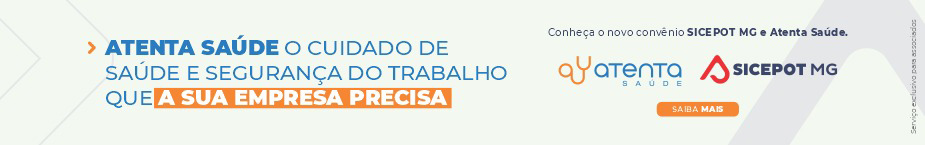 ÓRGÃO LICITANTE: COPASA-MGÓRGÃO LICITANTE: COPASA-MGEDITAL: Nº CPLI. 1120220100EDITAL: Nº CPLI. 1120220100EDITAL: Nº CPLI. 1120220100Endereço: Rua Carangola, 606, térreo, bairro Santo Antônio, Belo Horizonte/MG.Informações: Telefone: (31) 3250-1618/1619. Fax: (31) 3250-1670/1317. E-mail: cpli@copasa.com.br. Endereço: Rua Carangola, 606, térreo, bairro Santo Antônio, Belo Horizonte/MG.Informações: Telefone: (31) 3250-1618/1619. Fax: (31) 3250-1670/1317. E-mail: cpli@copasa.com.br. Endereço: Rua Carangola, 606, térreo, bairro Santo Antônio, Belo Horizonte/MG.Informações: Telefone: (31) 3250-1618/1619. Fax: (31) 3250-1670/1317. E-mail: cpli@copasa.com.br. Endereço: Rua Carangola, 606, térreo, bairro Santo Antônio, Belo Horizonte/MG.Informações: Telefone: (31) 3250-1618/1619. Fax: (31) 3250-1670/1317. E-mail: cpli@copasa.com.br. Endereço: Rua Carangola, 606, térreo, bairro Santo Antônio, Belo Horizonte/MG.Informações: Telefone: (31) 3250-1618/1619. Fax: (31) 3250-1670/1317. E-mail: cpli@copasa.com.br. OBJETO: execução, com fornecimento total de materiais, das obras e serviços de Implantação da Unidade de Tratamento de Resíduos - UTR da Estação de Tratamento de Água - ETA Diamantina, bem como a execução, com fornecimento parcial de materiais, das obras e serviços de Ampliação do Sistema de Esgotamento Sanitário - SES de Diamantina (bacia Rio Grande).OBJETO: execução, com fornecimento total de materiais, das obras e serviços de Implantação da Unidade de Tratamento de Resíduos - UTR da Estação de Tratamento de Água - ETA Diamantina, bem como a execução, com fornecimento parcial de materiais, das obras e serviços de Ampliação do Sistema de Esgotamento Sanitário - SES de Diamantina (bacia Rio Grande).DATAS: Entrega: 08/06/2022 às 08:30 horasAbertura: 08/06/2022 às 08:30 horasPrazo de execução: 12 meses.DATAS: Entrega: 08/06/2022 às 08:30 horasAbertura: 08/06/2022 às 08:30 horasPrazo de execução: 12 meses.DATAS: Entrega: 08/06/2022 às 08:30 horasAbertura: 08/06/2022 às 08:30 horasPrazo de execução: 12 meses.VALORESVALORESVALORESVALORESVALORESValor Estimado da ObraCapital Social Igual ou SuperiorCapital Social Igual ou SuperiorGarantia de PropostaValor do EditalR$ 6.232.260,75R$ -R$ -R$ -R$ -CAPACIDADE TÉCNICA:  a) Rede de esgoto ou pluvial com diâmetro igual ou superior a 150 (cento e cinquenta) mm;b) Construção de Unidade de Tratamento de Resíduos-UTR ou Estação de Tratamento de Água -ETA ou Estação de Tratamento de Esgoto-ETE em concreto armado;CAPACIDADE TÉCNICA:  a) Rede de esgoto ou pluvial com diâmetro igual ou superior a 150 (cento e cinquenta) mm;b) Construção de Unidade de Tratamento de Resíduos-UTR ou Estação de Tratamento de Água -ETA ou Estação de Tratamento de Esgoto-ETE em concreto armado;CAPACIDADE TÉCNICA:  a) Rede de esgoto ou pluvial com diâmetro igual ou superior a 150 (cento e cinquenta) mm;b) Construção de Unidade de Tratamento de Resíduos-UTR ou Estação de Tratamento de Água -ETA ou Estação de Tratamento de Esgoto-ETE em concreto armado;CAPACIDADE TÉCNICA:  a) Rede de esgoto ou pluvial com diâmetro igual ou superior a 150 (cento e cinquenta) mm;b) Construção de Unidade de Tratamento de Resíduos-UTR ou Estação de Tratamento de Água -ETA ou Estação de Tratamento de Esgoto-ETE em concreto armado;CAPACIDADE TÉCNICA:  a) Rede de esgoto ou pluvial com diâmetro igual ou superior a 150 (cento e cinquenta) mm;b) Construção de Unidade de Tratamento de Resíduos-UTR ou Estação de Tratamento de Água -ETA ou Estação de Tratamento de Esgoto-ETE em concreto armado;CAPACIDADE OPERACIONAL:  a) Rede de esgoto ou pluvial com diâmetro igual ou superior a 150 (cento e cinquenta) mm e com extensão igual ou superior a 1.400 (mil e quatrocentos) m;b) Rede de esgoto ou pluvial em PVC e/ou ferro fundido e/ou aço e/ou concreto, com diâmetro igual ou superior a 300 (trezentos) mm e com extensão igual ou superior a 300 (trezentos) m;c) Construção de Unidade de Tratamento de Resíduos-UTR ou Estação de Tratamento de Água -ETA ou Estação de Tratamento de Esgoto-ETE em concreto armado, com capacidade igual ou superior a 3,0(três) l/s;d) Fornecimento e lançamento de concreto armado, com quantidade igual ou superior a 100 (cem) m³;e) Pavimentação de pista em poliédrico e/ou em paralelepípedo e/ou em pré-moldados de concreto e/ou pedra capistrana, com quantidade igual ou superior a 700 (setecentos) m²;f) Desmonte ou escavação de rocha por qualquer processo, com quantidade igual ou superior a 900 (novecentos) m3.CAPACIDADE OPERACIONAL:  a) Rede de esgoto ou pluvial com diâmetro igual ou superior a 150 (cento e cinquenta) mm e com extensão igual ou superior a 1.400 (mil e quatrocentos) m;b) Rede de esgoto ou pluvial em PVC e/ou ferro fundido e/ou aço e/ou concreto, com diâmetro igual ou superior a 300 (trezentos) mm e com extensão igual ou superior a 300 (trezentos) m;c) Construção de Unidade de Tratamento de Resíduos-UTR ou Estação de Tratamento de Água -ETA ou Estação de Tratamento de Esgoto-ETE em concreto armado, com capacidade igual ou superior a 3,0(três) l/s;d) Fornecimento e lançamento de concreto armado, com quantidade igual ou superior a 100 (cem) m³;e) Pavimentação de pista em poliédrico e/ou em paralelepípedo e/ou em pré-moldados de concreto e/ou pedra capistrana, com quantidade igual ou superior a 700 (setecentos) m²;f) Desmonte ou escavação de rocha por qualquer processo, com quantidade igual ou superior a 900 (novecentos) m3.CAPACIDADE OPERACIONAL:  a) Rede de esgoto ou pluvial com diâmetro igual ou superior a 150 (cento e cinquenta) mm e com extensão igual ou superior a 1.400 (mil e quatrocentos) m;b) Rede de esgoto ou pluvial em PVC e/ou ferro fundido e/ou aço e/ou concreto, com diâmetro igual ou superior a 300 (trezentos) mm e com extensão igual ou superior a 300 (trezentos) m;c) Construção de Unidade de Tratamento de Resíduos-UTR ou Estação de Tratamento de Água -ETA ou Estação de Tratamento de Esgoto-ETE em concreto armado, com capacidade igual ou superior a 3,0(três) l/s;d) Fornecimento e lançamento de concreto armado, com quantidade igual ou superior a 100 (cem) m³;e) Pavimentação de pista em poliédrico e/ou em paralelepípedo e/ou em pré-moldados de concreto e/ou pedra capistrana, com quantidade igual ou superior a 700 (setecentos) m²;f) Desmonte ou escavação de rocha por qualquer processo, com quantidade igual ou superior a 900 (novecentos) m3.CAPACIDADE OPERACIONAL:  a) Rede de esgoto ou pluvial com diâmetro igual ou superior a 150 (cento e cinquenta) mm e com extensão igual ou superior a 1.400 (mil e quatrocentos) m;b) Rede de esgoto ou pluvial em PVC e/ou ferro fundido e/ou aço e/ou concreto, com diâmetro igual ou superior a 300 (trezentos) mm e com extensão igual ou superior a 300 (trezentos) m;c) Construção de Unidade de Tratamento de Resíduos-UTR ou Estação de Tratamento de Água -ETA ou Estação de Tratamento de Esgoto-ETE em concreto armado, com capacidade igual ou superior a 3,0(três) l/s;d) Fornecimento e lançamento de concreto armado, com quantidade igual ou superior a 100 (cem) m³;e) Pavimentação de pista em poliédrico e/ou em paralelepípedo e/ou em pré-moldados de concreto e/ou pedra capistrana, com quantidade igual ou superior a 700 (setecentos) m²;f) Desmonte ou escavação de rocha por qualquer processo, com quantidade igual ou superior a 900 (novecentos) m3.CAPACIDADE OPERACIONAL:  a) Rede de esgoto ou pluvial com diâmetro igual ou superior a 150 (cento e cinquenta) mm e com extensão igual ou superior a 1.400 (mil e quatrocentos) m;b) Rede de esgoto ou pluvial em PVC e/ou ferro fundido e/ou aço e/ou concreto, com diâmetro igual ou superior a 300 (trezentos) mm e com extensão igual ou superior a 300 (trezentos) m;c) Construção de Unidade de Tratamento de Resíduos-UTR ou Estação de Tratamento de Água -ETA ou Estação de Tratamento de Esgoto-ETE em concreto armado, com capacidade igual ou superior a 3,0(três) l/s;d) Fornecimento e lançamento de concreto armado, com quantidade igual ou superior a 100 (cem) m³;e) Pavimentação de pista em poliédrico e/ou em paralelepípedo e/ou em pré-moldados de concreto e/ou pedra capistrana, com quantidade igual ou superior a 700 (setecentos) m²;f) Desmonte ou escavação de rocha por qualquer processo, com quantidade igual ou superior a 900 (novecentos) m3.ÍNDICES ECONÔMICOS: Conforme edital.ÍNDICES ECONÔMICOS: Conforme edital.ÍNDICES ECONÔMICOS: Conforme edital.ÍNDICES ECONÔMICOS: Conforme edital.ÍNDICES ECONÔMICOS: Conforme edital.OBSERVAÇÕES: Mais informações e o caderno de licitação poderão ser obtidos, gratuitamente, através de download no endereço: www.copasa.com.br (link: licitações e contratos/licitações, pesquisar pelo número da licitação), a partir do dia 18/05/2022. As interessadas poderão designar engenheiro ou Arquiteto para efetuar visita técnica, para conhecimento das obras e serviços a serem executados. Para acompanhamento da visita técnica, fornecimento de informações e prestação de esclarecimentos porventura solicitados pelos interessados, estará disponível, o Sr. Marcelo Araújo Silva ou outro empregado da COPASA MG, do dia 18 de maio de 2022 ao dia 07 de junho de 2022. O agendamento da visita poderá ser feito pelo e-mail: marcelo.silva@copasa.com.br ou pelo telefone 38 3250 2327 / 31 99975 6841. A visita será realizada na Rodovia MGC 367, Km 624, Diamantina / MG, em frente ao aeroporto.https://www2.copasa.com.br/PortalComprasPrd/#/pesquisaDetalhes/2648E00C00261EDCB5BAF5A268A4822B OBSERVAÇÕES: Mais informações e o caderno de licitação poderão ser obtidos, gratuitamente, através de download no endereço: www.copasa.com.br (link: licitações e contratos/licitações, pesquisar pelo número da licitação), a partir do dia 18/05/2022. As interessadas poderão designar engenheiro ou Arquiteto para efetuar visita técnica, para conhecimento das obras e serviços a serem executados. Para acompanhamento da visita técnica, fornecimento de informações e prestação de esclarecimentos porventura solicitados pelos interessados, estará disponível, o Sr. Marcelo Araújo Silva ou outro empregado da COPASA MG, do dia 18 de maio de 2022 ao dia 07 de junho de 2022. O agendamento da visita poderá ser feito pelo e-mail: marcelo.silva@copasa.com.br ou pelo telefone 38 3250 2327 / 31 99975 6841. A visita será realizada na Rodovia MGC 367, Km 624, Diamantina / MG, em frente ao aeroporto.https://www2.copasa.com.br/PortalComprasPrd/#/pesquisaDetalhes/2648E00C00261EDCB5BAF5A268A4822B OBSERVAÇÕES: Mais informações e o caderno de licitação poderão ser obtidos, gratuitamente, através de download no endereço: www.copasa.com.br (link: licitações e contratos/licitações, pesquisar pelo número da licitação), a partir do dia 18/05/2022. As interessadas poderão designar engenheiro ou Arquiteto para efetuar visita técnica, para conhecimento das obras e serviços a serem executados. Para acompanhamento da visita técnica, fornecimento de informações e prestação de esclarecimentos porventura solicitados pelos interessados, estará disponível, o Sr. Marcelo Araújo Silva ou outro empregado da COPASA MG, do dia 18 de maio de 2022 ao dia 07 de junho de 2022. O agendamento da visita poderá ser feito pelo e-mail: marcelo.silva@copasa.com.br ou pelo telefone 38 3250 2327 / 31 99975 6841. A visita será realizada na Rodovia MGC 367, Km 624, Diamantina / MG, em frente ao aeroporto.https://www2.copasa.com.br/PortalComprasPrd/#/pesquisaDetalhes/2648E00C00261EDCB5BAF5A268A4822B OBSERVAÇÕES: Mais informações e o caderno de licitação poderão ser obtidos, gratuitamente, através de download no endereço: www.copasa.com.br (link: licitações e contratos/licitações, pesquisar pelo número da licitação), a partir do dia 18/05/2022. As interessadas poderão designar engenheiro ou Arquiteto para efetuar visita técnica, para conhecimento das obras e serviços a serem executados. Para acompanhamento da visita técnica, fornecimento de informações e prestação de esclarecimentos porventura solicitados pelos interessados, estará disponível, o Sr. Marcelo Araújo Silva ou outro empregado da COPASA MG, do dia 18 de maio de 2022 ao dia 07 de junho de 2022. O agendamento da visita poderá ser feito pelo e-mail: marcelo.silva@copasa.com.br ou pelo telefone 38 3250 2327 / 31 99975 6841. A visita será realizada na Rodovia MGC 367, Km 624, Diamantina / MG, em frente ao aeroporto.https://www2.copasa.com.br/PortalComprasPrd/#/pesquisaDetalhes/2648E00C00261EDCB5BAF5A268A4822B OBSERVAÇÕES: Mais informações e o caderno de licitação poderão ser obtidos, gratuitamente, através de download no endereço: www.copasa.com.br (link: licitações e contratos/licitações, pesquisar pelo número da licitação), a partir do dia 18/05/2022. As interessadas poderão designar engenheiro ou Arquiteto para efetuar visita técnica, para conhecimento das obras e serviços a serem executados. Para acompanhamento da visita técnica, fornecimento de informações e prestação de esclarecimentos porventura solicitados pelos interessados, estará disponível, o Sr. Marcelo Araújo Silva ou outro empregado da COPASA MG, do dia 18 de maio de 2022 ao dia 07 de junho de 2022. O agendamento da visita poderá ser feito pelo e-mail: marcelo.silva@copasa.com.br ou pelo telefone 38 3250 2327 / 31 99975 6841. A visita será realizada na Rodovia MGC 367, Km 624, Diamantina / MG, em frente ao aeroporto.https://www2.copasa.com.br/PortalComprasPrd/#/pesquisaDetalhes/2648E00C00261EDCB5BAF5A268A4822B ÓRGÃO LICITANTE: COPASA-MGÓRGÃO LICITANTE: COPASA-MGEDITAL: Nº CPLI. 1120220102EDITAL: Nº CPLI. 1120220102EDITAL: Nº CPLI. 1120220102Endereço: Rua Carangola, 606, térreo, bairro Santo Antônio, Belo Horizonte/MG.Informações: Telefone: (31) 3250-1618/1619. Fax: (31) 3250-1670/1317. E-mail: cpli@copasa.com.br. Endereço: Rua Carangola, 606, térreo, bairro Santo Antônio, Belo Horizonte/MG.Informações: Telefone: (31) 3250-1618/1619. Fax: (31) 3250-1670/1317. E-mail: cpli@copasa.com.br. Endereço: Rua Carangola, 606, térreo, bairro Santo Antônio, Belo Horizonte/MG.Informações: Telefone: (31) 3250-1618/1619. Fax: (31) 3250-1670/1317. E-mail: cpli@copasa.com.br. Endereço: Rua Carangola, 606, térreo, bairro Santo Antônio, Belo Horizonte/MG.Informações: Telefone: (31) 3250-1618/1619. Fax: (31) 3250-1670/1317. E-mail: cpli@copasa.com.br. Endereço: Rua Carangola, 606, térreo, bairro Santo Antônio, Belo Horizonte/MG.Informações: Telefone: (31) 3250-1618/1619. Fax: (31) 3250-1670/1317. E-mail: cpli@copasa.com.br. OBJETO: execução, com fornecimento total de materiais, das obras e serviços de implantação do Sistema de Esgotamento Sanitário da localidade São Vicente na cidade de Conselheiro Lafaiete/MG.OBJETO: execução, com fornecimento total de materiais, das obras e serviços de implantação do Sistema de Esgotamento Sanitário da localidade São Vicente na cidade de Conselheiro Lafaiete/MG.DATAS: Entrega: 08/06/2022 às 14:30 horas Abertura: 08/06/2022 às 14:30 horasPrazo de execução: 06 meses.DATAS: Entrega: 08/06/2022 às 14:30 horas Abertura: 08/06/2022 às 14:30 horasPrazo de execução: 06 meses.DATAS: Entrega: 08/06/2022 às 14:30 horas Abertura: 08/06/2022 às 14:30 horasPrazo de execução: 06 meses.VALORESVALORESVALORESVALORESVALORESValor Estimado da ObraCapital Social Igual ou SuperiorCapital Social Igual ou SuperiorGarantia de PropostaValor do EditalR$ 1.736.871,27R$ -R$ -R$ -R$ -CAPACIDADE TÉCNICA:  a) Rede de esgoto ou pluvial com diâmetro igual ou superior a 150 (cento e cinquenta) mm;b) Estação de Tratamento de Esgoto com capacidade igual ou superior a 0,5 (meio) l/s;CAPACIDADE TÉCNICA:  a) Rede de esgoto ou pluvial com diâmetro igual ou superior a 150 (cento e cinquenta) mm;b) Estação de Tratamento de Esgoto com capacidade igual ou superior a 0,5 (meio) l/s;CAPACIDADE TÉCNICA:  a) Rede de esgoto ou pluvial com diâmetro igual ou superior a 150 (cento e cinquenta) mm;b) Estação de Tratamento de Esgoto com capacidade igual ou superior a 0,5 (meio) l/s;CAPACIDADE TÉCNICA:  a) Rede de esgoto ou pluvial com diâmetro igual ou superior a 150 (cento e cinquenta) mm;b) Estação de Tratamento de Esgoto com capacidade igual ou superior a 0,5 (meio) l/s;CAPACIDADE TÉCNICA:  a) Rede de esgoto ou pluvial com diâmetro igual ou superior a 150 (cento e cinquenta) mm;b) Estação de Tratamento de Esgoto com capacidade igual ou superior a 0,5 (meio) l/s;CAPACIDADE OPERACIONAL:  a) Rede de esgoto ou pluvial com diâmetro igual ou superior a 150 (cento e cinquenta) mm e com extensão igual ou superior a 1.100 (mil e cem) m;b) Rede de esgoto ou pluvial em PVC e/ou manilha cerâmica e/ou concreto e/ou ferro fundido, com diâmetro igual ou superior a 200 (duzentos) mm e com extensão igual ou superior a 200 (duzentos) m;c) Estação de Tratamento de Esgoto, com capacidade igual ou superior a 0,5 (meio) l/s;d) Armadura de aço para concreto armado com quantidade igual ou superior a 1.200 (mil e duzentos) kg;e) Pavimentação de pista em poliédrico e/ou em paralelepípedo e/ou em pré-moldados de concreto, com quantidade igual ou superior a 900 (novecentos) m²;f) Transporte de material com quantidade igual ou superior a 13.400 (treze mil e quatrocentos) m³ x km;g) Estrutura de escoramento de vala por qualquer processo, com quantidade igual ou superior a 2.800 (dois mil e oitocentos) m²; h) Aterro compactado, com quantidade igual ou superior a 1.800(um mil e oitocentos) m³.CAPACIDADE OPERACIONAL:  a) Rede de esgoto ou pluvial com diâmetro igual ou superior a 150 (cento e cinquenta) mm e com extensão igual ou superior a 1.100 (mil e cem) m;b) Rede de esgoto ou pluvial em PVC e/ou manilha cerâmica e/ou concreto e/ou ferro fundido, com diâmetro igual ou superior a 200 (duzentos) mm e com extensão igual ou superior a 200 (duzentos) m;c) Estação de Tratamento de Esgoto, com capacidade igual ou superior a 0,5 (meio) l/s;d) Armadura de aço para concreto armado com quantidade igual ou superior a 1.200 (mil e duzentos) kg;e) Pavimentação de pista em poliédrico e/ou em paralelepípedo e/ou em pré-moldados de concreto, com quantidade igual ou superior a 900 (novecentos) m²;f) Transporte de material com quantidade igual ou superior a 13.400 (treze mil e quatrocentos) m³ x km;g) Estrutura de escoramento de vala por qualquer processo, com quantidade igual ou superior a 2.800 (dois mil e oitocentos) m²; h) Aterro compactado, com quantidade igual ou superior a 1.800(um mil e oitocentos) m³.CAPACIDADE OPERACIONAL:  a) Rede de esgoto ou pluvial com diâmetro igual ou superior a 150 (cento e cinquenta) mm e com extensão igual ou superior a 1.100 (mil e cem) m;b) Rede de esgoto ou pluvial em PVC e/ou manilha cerâmica e/ou concreto e/ou ferro fundido, com diâmetro igual ou superior a 200 (duzentos) mm e com extensão igual ou superior a 200 (duzentos) m;c) Estação de Tratamento de Esgoto, com capacidade igual ou superior a 0,5 (meio) l/s;d) Armadura de aço para concreto armado com quantidade igual ou superior a 1.200 (mil e duzentos) kg;e) Pavimentação de pista em poliédrico e/ou em paralelepípedo e/ou em pré-moldados de concreto, com quantidade igual ou superior a 900 (novecentos) m²;f) Transporte de material com quantidade igual ou superior a 13.400 (treze mil e quatrocentos) m³ x km;g) Estrutura de escoramento de vala por qualquer processo, com quantidade igual ou superior a 2.800 (dois mil e oitocentos) m²; h) Aterro compactado, com quantidade igual ou superior a 1.800(um mil e oitocentos) m³.CAPACIDADE OPERACIONAL:  a) Rede de esgoto ou pluvial com diâmetro igual ou superior a 150 (cento e cinquenta) mm e com extensão igual ou superior a 1.100 (mil e cem) m;b) Rede de esgoto ou pluvial em PVC e/ou manilha cerâmica e/ou concreto e/ou ferro fundido, com diâmetro igual ou superior a 200 (duzentos) mm e com extensão igual ou superior a 200 (duzentos) m;c) Estação de Tratamento de Esgoto, com capacidade igual ou superior a 0,5 (meio) l/s;d) Armadura de aço para concreto armado com quantidade igual ou superior a 1.200 (mil e duzentos) kg;e) Pavimentação de pista em poliédrico e/ou em paralelepípedo e/ou em pré-moldados de concreto, com quantidade igual ou superior a 900 (novecentos) m²;f) Transporte de material com quantidade igual ou superior a 13.400 (treze mil e quatrocentos) m³ x km;g) Estrutura de escoramento de vala por qualquer processo, com quantidade igual ou superior a 2.800 (dois mil e oitocentos) m²; h) Aterro compactado, com quantidade igual ou superior a 1.800(um mil e oitocentos) m³.CAPACIDADE OPERACIONAL:  a) Rede de esgoto ou pluvial com diâmetro igual ou superior a 150 (cento e cinquenta) mm e com extensão igual ou superior a 1.100 (mil e cem) m;b) Rede de esgoto ou pluvial em PVC e/ou manilha cerâmica e/ou concreto e/ou ferro fundido, com diâmetro igual ou superior a 200 (duzentos) mm e com extensão igual ou superior a 200 (duzentos) m;c) Estação de Tratamento de Esgoto, com capacidade igual ou superior a 0,5 (meio) l/s;d) Armadura de aço para concreto armado com quantidade igual ou superior a 1.200 (mil e duzentos) kg;e) Pavimentação de pista em poliédrico e/ou em paralelepípedo e/ou em pré-moldados de concreto, com quantidade igual ou superior a 900 (novecentos) m²;f) Transporte de material com quantidade igual ou superior a 13.400 (treze mil e quatrocentos) m³ x km;g) Estrutura de escoramento de vala por qualquer processo, com quantidade igual ou superior a 2.800 (dois mil e oitocentos) m²; h) Aterro compactado, com quantidade igual ou superior a 1.800(um mil e oitocentos) m³.ÍNDICES ECONÔMICOS: Conforme edital.ÍNDICES ECONÔMICOS: Conforme edital.ÍNDICES ECONÔMICOS: Conforme edital.ÍNDICES ECONÔMICOS: Conforme edital.ÍNDICES ECONÔMICOS: Conforme edital.OBSERVAÇÕES: As interessadas poderão designar engenheiro ou Arquiteto para efetuar visita técnica, para conhecimento das obras e serviços a serem executados. Para acompanhamento da visita técnica, fornecimento de informações e prestação de esclarecimentos porventura solicitados pelos interessados, estará disponível, o Sr. Madson Vieira Brandão ou outro empregado da COPASA MG, do dia 18 de maio de 2022 ao dia 07 de junho de 2022. O agendamento da visita poderá ser feito pelo e-mail: usec@copasa.com.br ou madson.brandao@copasa.com.br ou pelo telefone 37 3221 2620 31 99557 2591. A visita será realizada na Avenida Professor Manoel Martins, 303, Bairro Campo Alegre, Conselheiro Lafaiete / MG. Mais informações e o caderno de licitação poderão ser obtidos, gratuitamente, através de download no endereço: www.copasa.com.br (link: licitações e contratos/licitações, pesquisar pelo número da licitação), a partir do dia 18/05/2022.https://www2.copasa.com.br/PortalComprasPrd/#/pesquisaDetalhes/2648E00C00261EDCB5BDB39272AF4D49 OBSERVAÇÕES: As interessadas poderão designar engenheiro ou Arquiteto para efetuar visita técnica, para conhecimento das obras e serviços a serem executados. Para acompanhamento da visita técnica, fornecimento de informações e prestação de esclarecimentos porventura solicitados pelos interessados, estará disponível, o Sr. Madson Vieira Brandão ou outro empregado da COPASA MG, do dia 18 de maio de 2022 ao dia 07 de junho de 2022. O agendamento da visita poderá ser feito pelo e-mail: usec@copasa.com.br ou madson.brandao@copasa.com.br ou pelo telefone 37 3221 2620 31 99557 2591. A visita será realizada na Avenida Professor Manoel Martins, 303, Bairro Campo Alegre, Conselheiro Lafaiete / MG. Mais informações e o caderno de licitação poderão ser obtidos, gratuitamente, através de download no endereço: www.copasa.com.br (link: licitações e contratos/licitações, pesquisar pelo número da licitação), a partir do dia 18/05/2022.https://www2.copasa.com.br/PortalComprasPrd/#/pesquisaDetalhes/2648E00C00261EDCB5BDB39272AF4D49 OBSERVAÇÕES: As interessadas poderão designar engenheiro ou Arquiteto para efetuar visita técnica, para conhecimento das obras e serviços a serem executados. Para acompanhamento da visita técnica, fornecimento de informações e prestação de esclarecimentos porventura solicitados pelos interessados, estará disponível, o Sr. Madson Vieira Brandão ou outro empregado da COPASA MG, do dia 18 de maio de 2022 ao dia 07 de junho de 2022. O agendamento da visita poderá ser feito pelo e-mail: usec@copasa.com.br ou madson.brandao@copasa.com.br ou pelo telefone 37 3221 2620 31 99557 2591. A visita será realizada na Avenida Professor Manoel Martins, 303, Bairro Campo Alegre, Conselheiro Lafaiete / MG. Mais informações e o caderno de licitação poderão ser obtidos, gratuitamente, através de download no endereço: www.copasa.com.br (link: licitações e contratos/licitações, pesquisar pelo número da licitação), a partir do dia 18/05/2022.https://www2.copasa.com.br/PortalComprasPrd/#/pesquisaDetalhes/2648E00C00261EDCB5BDB39272AF4D49 OBSERVAÇÕES: As interessadas poderão designar engenheiro ou Arquiteto para efetuar visita técnica, para conhecimento das obras e serviços a serem executados. Para acompanhamento da visita técnica, fornecimento de informações e prestação de esclarecimentos porventura solicitados pelos interessados, estará disponível, o Sr. Madson Vieira Brandão ou outro empregado da COPASA MG, do dia 18 de maio de 2022 ao dia 07 de junho de 2022. O agendamento da visita poderá ser feito pelo e-mail: usec@copasa.com.br ou madson.brandao@copasa.com.br ou pelo telefone 37 3221 2620 31 99557 2591. A visita será realizada na Avenida Professor Manoel Martins, 303, Bairro Campo Alegre, Conselheiro Lafaiete / MG. Mais informações e o caderno de licitação poderão ser obtidos, gratuitamente, através de download no endereço: www.copasa.com.br (link: licitações e contratos/licitações, pesquisar pelo número da licitação), a partir do dia 18/05/2022.https://www2.copasa.com.br/PortalComprasPrd/#/pesquisaDetalhes/2648E00C00261EDCB5BDB39272AF4D49 OBSERVAÇÕES: As interessadas poderão designar engenheiro ou Arquiteto para efetuar visita técnica, para conhecimento das obras e serviços a serem executados. Para acompanhamento da visita técnica, fornecimento de informações e prestação de esclarecimentos porventura solicitados pelos interessados, estará disponível, o Sr. Madson Vieira Brandão ou outro empregado da COPASA MG, do dia 18 de maio de 2022 ao dia 07 de junho de 2022. O agendamento da visita poderá ser feito pelo e-mail: usec@copasa.com.br ou madson.brandao@copasa.com.br ou pelo telefone 37 3221 2620 31 99557 2591. A visita será realizada na Avenida Professor Manoel Martins, 303, Bairro Campo Alegre, Conselheiro Lafaiete / MG. Mais informações e o caderno de licitação poderão ser obtidos, gratuitamente, através de download no endereço: www.copasa.com.br (link: licitações e contratos/licitações, pesquisar pelo número da licitação), a partir do dia 18/05/2022.https://www2.copasa.com.br/PortalComprasPrd/#/pesquisaDetalhes/2648E00C00261EDCB5BDB39272AF4D49 ÓRGÃO LICITANTE: DEPARTAMENTO DE EDIFICAÇÕES E ESTRADAS DE RODAGEM DE MINAS GERAIS - DERÓRGÃO LICITANTE: DEPARTAMENTO DE EDIFICAÇÕES E ESTRADAS DE RODAGEM DE MINAS GERAIS - DEREDITAL Nº: 042/2022. PROCESSO SEI Nº: 2300.01.0089167/2022-61.EDITAL Nº: 042/2022. PROCESSO SEI Nº: 2300.01.0089167/2022-61.Endereço: Av. dos Andradas, 1.120, sala 1009, Belo Horizonte/MG.Informações: Telefone: 3235-1272 - site www.der.mg.gov.br - E-mail: asl@deer.mg.gov.br Endereço: Av. dos Andradas, 1.120, sala 1009, Belo Horizonte/MG.Informações: Telefone: 3235-1272 - site www.der.mg.gov.br - E-mail: asl@deer.mg.gov.br Endereço: Av. dos Andradas, 1.120, sala 1009, Belo Horizonte/MG.Informações: Telefone: 3235-1272 - site www.der.mg.gov.br - E-mail: asl@deer.mg.gov.br Endereço: Av. dos Andradas, 1.120, sala 1009, Belo Horizonte/MG.Informações: Telefone: 3235-1272 - site www.der.mg.gov.br - E-mail: asl@deer.mg.gov.br OBJETO: O Diretor Geral do Departamento de Edificações e Estradas de Rodagem do Estado de Minas Gerais - DER/MG torna público que fará realizar, através da Comissão Permanente de Licitação, às 09:00h (nove horas) do dia 14/06/2022, em seu edifício-sede, à Av. dos Andradas, 1.120, sala 1009, nesta capital, procedimento licitatório na modalidade RDC – REGIME DIFERENCIADO DE CONTRATAÇÕES, tendo como objeto a Construção da Ponte sobre o Ribeirão das Pedras, dimensão de 33,0 x 10,0m (Estaca 2.796+15,00), no trecho Pintópolis - Urucuia na Rodovia MG-202; Construção da Ponte sobre o Riacho da Gameleira, dimensão de 39,0 x 10,0m (Estaca 3.161+16,00), no trecho Pintópolis - Urucuia na Rodovia MG-202; Construção da Ponte sobre o Riacho das Tabocas, dimensão de 59,0 x 10,0m (Estaca 3.514+6,00), no trecho Pintópolis - Urucuia na Rodovia MG-202. As obras serão executadas simultaneamente. Inseridas no PPAG, conforme relação dos trechos constantes no item 1 do Termo de Referência, de acordo com edital e composições de custos unitários constantes do quadro de quantidades, que estarão disponíveis no endereço acima citado e no site www.der.mg.gov.br, a partir do dia 18/05/2022.OBJETO: O Diretor Geral do Departamento de Edificações e Estradas de Rodagem do Estado de Minas Gerais - DER/MG torna público que fará realizar, através da Comissão Permanente de Licitação, às 09:00h (nove horas) do dia 14/06/2022, em seu edifício-sede, à Av. dos Andradas, 1.120, sala 1009, nesta capital, procedimento licitatório na modalidade RDC – REGIME DIFERENCIADO DE CONTRATAÇÕES, tendo como objeto a Construção da Ponte sobre o Ribeirão das Pedras, dimensão de 33,0 x 10,0m (Estaca 2.796+15,00), no trecho Pintópolis - Urucuia na Rodovia MG-202; Construção da Ponte sobre o Riacho da Gameleira, dimensão de 39,0 x 10,0m (Estaca 3.161+16,00), no trecho Pintópolis - Urucuia na Rodovia MG-202; Construção da Ponte sobre o Riacho das Tabocas, dimensão de 59,0 x 10,0m (Estaca 3.514+6,00), no trecho Pintópolis - Urucuia na Rodovia MG-202. As obras serão executadas simultaneamente. Inseridas no PPAG, conforme relação dos trechos constantes no item 1 do Termo de Referência, de acordo com edital e composições de custos unitários constantes do quadro de quantidades, que estarão disponíveis no endereço acima citado e no site www.der.mg.gov.br, a partir do dia 18/05/2022.DATAS: Data Abertura: 14/06/2022 às 09:00Entrega: 13/06/2022 até às 17:00DATAS: Data Abertura: 14/06/2022 às 09:00Entrega: 13/06/2022 até às 17:00VALORESVALORESVALORESVALORESValor Estimado da ObraCapital Social Igual ou SuperiorGarantia de PropostaValor do EditalR$ 6.296.245,51R$ --R$ -CAPACIDADE TÉCNICA: DOCUMENTO H.17: ATESTADO DE CAPACIDADE TÉCNICA de Responsável Técnico da empresa, fornecido por pessoa jurídica de direito público ou privado, devidamente certificado pelo Conselho Regional de Engenharia e  Agronomia,   CREA,  ou pelo Conselho de Arquitetura e Urbanismo (CAU) acompanhado da respectiva Certidão de Acervo Técnico (CAT), comprovando ter executado serviços de terraplenagem, drenagem, pavimentação e Obra de Arte Especial.CAPACIDADE TÉCNICA: DOCUMENTO H.17: ATESTADO DE CAPACIDADE TÉCNICA de Responsável Técnico da empresa, fornecido por pessoa jurídica de direito público ou privado, devidamente certificado pelo Conselho Regional de Engenharia e  Agronomia,   CREA,  ou pelo Conselho de Arquitetura e Urbanismo (CAU) acompanhado da respectiva Certidão de Acervo Técnico (CAT), comprovando ter executado serviços de terraplenagem, drenagem, pavimentação e Obra de Arte Especial.CAPACIDADE TÉCNICA: DOCUMENTO H.17: ATESTADO DE CAPACIDADE TÉCNICA de Responsável Técnico da empresa, fornecido por pessoa jurídica de direito público ou privado, devidamente certificado pelo Conselho Regional de Engenharia e  Agronomia,   CREA,  ou pelo Conselho de Arquitetura e Urbanismo (CAU) acompanhado da respectiva Certidão de Acervo Técnico (CAT), comprovando ter executado serviços de terraplenagem, drenagem, pavimentação e Obra de Arte Especial.CAPACIDADE TÉCNICA: DOCUMENTO H.17: ATESTADO DE CAPACIDADE TÉCNICA de Responsável Técnico da empresa, fornecido por pessoa jurídica de direito público ou privado, devidamente certificado pelo Conselho Regional de Engenharia e  Agronomia,   CREA,  ou pelo Conselho de Arquitetura e Urbanismo (CAU) acompanhado da respectiva Certidão de Acervo Técnico (CAT), comprovando ter executado serviços de terraplenagem, drenagem, pavimentação e Obra de Arte Especial.CAPACIDADE OPERACIONAL:  DOCUMENTO H.18: COMPROVAÇÃO DE APTIDÃO DE DESEMPENHO TÉCNICO DA LICITANTE, através de atestado(s) ou certidão(ões), fornecidos por pessoa de direito público ou privado, comprovando ter executado serviços de terraplenagem, drenagem, pavimentação e obra de arte especial em obras de Engenharia Rodoviária ou similar, nos serviços a seguir discriminados, nas quantidades mínimas, referentes a parcela de maior relevância técnica ou econômica conforme projeto executivo e orçamento.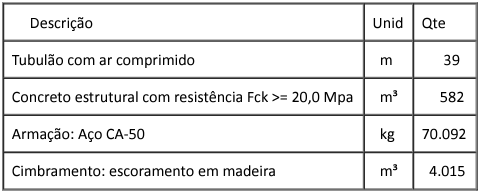 CAPACIDADE OPERACIONAL:  DOCUMENTO H.18: COMPROVAÇÃO DE APTIDÃO DE DESEMPENHO TÉCNICO DA LICITANTE, através de atestado(s) ou certidão(ões), fornecidos por pessoa de direito público ou privado, comprovando ter executado serviços de terraplenagem, drenagem, pavimentação e obra de arte especial em obras de Engenharia Rodoviária ou similar, nos serviços a seguir discriminados, nas quantidades mínimas, referentes a parcela de maior relevância técnica ou econômica conforme projeto executivo e orçamento.CAPACIDADE OPERACIONAL:  DOCUMENTO H.18: COMPROVAÇÃO DE APTIDÃO DE DESEMPENHO TÉCNICO DA LICITANTE, através de atestado(s) ou certidão(ões), fornecidos por pessoa de direito público ou privado, comprovando ter executado serviços de terraplenagem, drenagem, pavimentação e obra de arte especial em obras de Engenharia Rodoviária ou similar, nos serviços a seguir discriminados, nas quantidades mínimas, referentes a parcela de maior relevância técnica ou econômica conforme projeto executivo e orçamento.CAPACIDADE OPERACIONAL:  DOCUMENTO H.18: COMPROVAÇÃO DE APTIDÃO DE DESEMPENHO TÉCNICO DA LICITANTE, através de atestado(s) ou certidão(ões), fornecidos por pessoa de direito público ou privado, comprovando ter executado serviços de terraplenagem, drenagem, pavimentação e obra de arte especial em obras de Engenharia Rodoviária ou similar, nos serviços a seguir discriminados, nas quantidades mínimas, referentes a parcela de maior relevância técnica ou econômica conforme projeto executivo e orçamento.ÍNDICES ECONÔMICOS: conforme edital. ÍNDICES ECONÔMICOS: conforme edital. ÍNDICES ECONÔMICOS: conforme edital. ÍNDICES ECONÔMICOS: conforme edital. OBSERVAÇÕES: A entrega dos envelopes previstos no subitem 1.1 do Edital, deverão ocorrer até o horário previsto para o início da sessão à CPL – Comissão Permanente de Licitação. A visita técnica ocorrerá nos dias 01/06/2022 e 02/06/2022, mediante agendamento. Informações complementares poderão ser obtidas pelo telefone 3235-1272 ou pelo site acima mencionado. http://www.der.mg.gov.br/transparencia/licitacoes/regime-diferenciado-de-contratacao-2022/2037-licitacoes/regime-diferenciado-2022/2845-edital-042-2022.DOCUMENTO H-21: ATESTADO DE VISITA - ANEXO V - a ser fornecido pelo Engenheiro responsável da 36ª URG Arinos, na Avenida Maria Joana nº 400, Bairro Centro, na cidade de Arinos -  Minas Gerais, CEP 38.680-000. Telefone: (038) 3635-3200.OBSERVAÇÕES: A entrega dos envelopes previstos no subitem 1.1 do Edital, deverão ocorrer até o horário previsto para o início da sessão à CPL – Comissão Permanente de Licitação. A visita técnica ocorrerá nos dias 01/06/2022 e 02/06/2022, mediante agendamento. Informações complementares poderão ser obtidas pelo telefone 3235-1272 ou pelo site acima mencionado. http://www.der.mg.gov.br/transparencia/licitacoes/regime-diferenciado-de-contratacao-2022/2037-licitacoes/regime-diferenciado-2022/2845-edital-042-2022.DOCUMENTO H-21: ATESTADO DE VISITA - ANEXO V - a ser fornecido pelo Engenheiro responsável da 36ª URG Arinos, na Avenida Maria Joana nº 400, Bairro Centro, na cidade de Arinos -  Minas Gerais, CEP 38.680-000. Telefone: (038) 3635-3200.OBSERVAÇÕES: A entrega dos envelopes previstos no subitem 1.1 do Edital, deverão ocorrer até o horário previsto para o início da sessão à CPL – Comissão Permanente de Licitação. A visita técnica ocorrerá nos dias 01/06/2022 e 02/06/2022, mediante agendamento. Informações complementares poderão ser obtidas pelo telefone 3235-1272 ou pelo site acima mencionado. http://www.der.mg.gov.br/transparencia/licitacoes/regime-diferenciado-de-contratacao-2022/2037-licitacoes/regime-diferenciado-2022/2845-edital-042-2022.DOCUMENTO H-21: ATESTADO DE VISITA - ANEXO V - a ser fornecido pelo Engenheiro responsável da 36ª URG Arinos, na Avenida Maria Joana nº 400, Bairro Centro, na cidade de Arinos -  Minas Gerais, CEP 38.680-000. Telefone: (038) 3635-3200.OBSERVAÇÕES: A entrega dos envelopes previstos no subitem 1.1 do Edital, deverão ocorrer até o horário previsto para o início da sessão à CPL – Comissão Permanente de Licitação. A visita técnica ocorrerá nos dias 01/06/2022 e 02/06/2022, mediante agendamento. Informações complementares poderão ser obtidas pelo telefone 3235-1272 ou pelo site acima mencionado. http://www.der.mg.gov.br/transparencia/licitacoes/regime-diferenciado-de-contratacao-2022/2037-licitacoes/regime-diferenciado-2022/2845-edital-042-2022.DOCUMENTO H-21: ATESTADO DE VISITA - ANEXO V - a ser fornecido pelo Engenheiro responsável da 36ª URG Arinos, na Avenida Maria Joana nº 400, Bairro Centro, na cidade de Arinos -  Minas Gerais, CEP 38.680-000. Telefone: (038) 3635-3200.ÓRGÃO LICITANTE: DEPARTAMENTO DE EDIFICAÇÕES E ESTRADAS DE RODAGEM DE MINAS GERAIS - DERÓRGÃO LICITANTE: DEPARTAMENTO DE EDIFICAÇÕES E ESTRADAS DE RODAGEM DE MINAS GERAIS - DEREDITAL Nº: 043/2022. PROCESSO SEI Nº: 2300.01.0261187/2021-78.EDITAL Nº: 043/2022. PROCESSO SEI Nº: 2300.01.0261187/2021-78.Endereço: Av. dos Andradas, 1.120, sala 1009, Belo Horizonte/MG.Informações: Telefone: 3235-1272 - site www.der.mg.gov.br - E-mail: asl@deer.mg.gov.br Endereço: Av. dos Andradas, 1.120, sala 1009, Belo Horizonte/MG.Informações: Telefone: 3235-1272 - site www.der.mg.gov.br - E-mail: asl@deer.mg.gov.br Endereço: Av. dos Andradas, 1.120, sala 1009, Belo Horizonte/MG.Informações: Telefone: 3235-1272 - site www.der.mg.gov.br - E-mail: asl@deer.mg.gov.br Endereço: Av. dos Andradas, 1.120, sala 1009, Belo Horizonte/MG.Informações: Telefone: 3235-1272 - site www.der.mg.gov.br - E-mail: asl@deer.mg.gov.br OBJETO: O Diretor Geral do Departamento de Edificações e Estradas de Rodagem do Estado de Minas Gerais - DER/MG torna público que fará realizar, através da Comissão Permanente de Licitação, às 09:00hs (nove horas) do dia 08/06/2022, em seu edifício-sede, à Av. dos Andradas, 1.120, sala 1009, nesta capital, licitação na modalidade TOMADA DE PREÇO para a Execução dos serviços de reforço da fundação da Ponte sobre o Rio Pomba, na Rodovia MG-133, trecho Rio Pomba - Tabuleiro. Dimensão (98,00 x 10,00) m. A execução dos serviços descritos está restrita ao âmbito de circunscrição da 05ª URG do DER/MG – Ubá. Inserida no PPAG, de acordo com edital e composições de custos unitários constantes do quadro de quantidades, que estarão disponíveis no endereço acima citado e no site www.der.mg.gov.br, a partir do dia 18/05/2022.OBJETO: O Diretor Geral do Departamento de Edificações e Estradas de Rodagem do Estado de Minas Gerais - DER/MG torna público que fará realizar, através da Comissão Permanente de Licitação, às 09:00hs (nove horas) do dia 08/06/2022, em seu edifício-sede, à Av. dos Andradas, 1.120, sala 1009, nesta capital, licitação na modalidade TOMADA DE PREÇO para a Execução dos serviços de reforço da fundação da Ponte sobre o Rio Pomba, na Rodovia MG-133, trecho Rio Pomba - Tabuleiro. Dimensão (98,00 x 10,00) m. A execução dos serviços descritos está restrita ao âmbito de circunscrição da 05ª URG do DER/MG – Ubá. Inserida no PPAG, de acordo com edital e composições de custos unitários constantes do quadro de quantidades, que estarão disponíveis no endereço acima citado e no site www.der.mg.gov.br, a partir do dia 18/05/2022.DATAS: Data Abertura: 08/06/2022 às 09:00Entrega: 07/06/2022 até às 17:00DATAS: Data Abertura: 08/06/2022 às 09:00Entrega: 07/06/2022 até às 17:00VALORESVALORESVALORESVALORESValor Estimado da ObraCapital Social Igual ou SuperiorGarantia de PropostaValor do EditalR$ 455.733,16R$ --R$ -CAPACIDADE TÉCNICA: DOCUMENTO H.7: ATESTADO(S) DE CAPACIDADE TÉCNICA DO RESPONSÁVEL TÉCNICO da empresa, fornecido por pessoa jurídica de direito público ou privado, devidamente certificado pelo Conselho Regional de Engenharia e Agronomia – CREA, acompanhado  da respectiva Certidão  de  Acervo Técnico CAT, comprovando ter executado serviços de drenagem e pavimentação em obra rodoviária.CAPACIDADE TÉCNICA: DOCUMENTO H.7: ATESTADO(S) DE CAPACIDADE TÉCNICA DO RESPONSÁVEL TÉCNICO da empresa, fornecido por pessoa jurídica de direito público ou privado, devidamente certificado pelo Conselho Regional de Engenharia e Agronomia – CREA, acompanhado  da respectiva Certidão  de  Acervo Técnico CAT, comprovando ter executado serviços de drenagem e pavimentação em obra rodoviária.CAPACIDADE TÉCNICA: DOCUMENTO H.7: ATESTADO(S) DE CAPACIDADE TÉCNICA DO RESPONSÁVEL TÉCNICO da empresa, fornecido por pessoa jurídica de direito público ou privado, devidamente certificado pelo Conselho Regional de Engenharia e Agronomia – CREA, acompanhado  da respectiva Certidão  de  Acervo Técnico CAT, comprovando ter executado serviços de drenagem e pavimentação em obra rodoviária.CAPACIDADE TÉCNICA: DOCUMENTO H.7: ATESTADO(S) DE CAPACIDADE TÉCNICA DO RESPONSÁVEL TÉCNICO da empresa, fornecido por pessoa jurídica de direito público ou privado, devidamente certificado pelo Conselho Regional de Engenharia e Agronomia – CREA, acompanhado  da respectiva Certidão  de  Acervo Técnico CAT, comprovando ter executado serviços de drenagem e pavimentação em obra rodoviária.CAPACIDADE OPERACIONAL:  DOCUMENTO H.8: COMPROVAÇÃO DE APTIDÃO DE DESEMPENHO TÉCNICO DA LICITANTE, através de atestado(s) ou certidão(ões), fornecido(s) por pessoa de direito público ou privado, comprovando ter executado os serviços a seguir discriminados, nas quantidades mínimas, referentes a parcela de maior relevância técnica ou econômica.Estaca raiz - 68 m                    Armação  (Aço  CA) - 3.050 kgCAPACIDADE OPERACIONAL:  DOCUMENTO H.8: COMPROVAÇÃO DE APTIDÃO DE DESEMPENHO TÉCNICO DA LICITANTE, através de atestado(s) ou certidão(ões), fornecido(s) por pessoa de direito público ou privado, comprovando ter executado os serviços a seguir discriminados, nas quantidades mínimas, referentes a parcela de maior relevância técnica ou econômica.Estaca raiz - 68 m                    Armação  (Aço  CA) - 3.050 kgCAPACIDADE OPERACIONAL:  DOCUMENTO H.8: COMPROVAÇÃO DE APTIDÃO DE DESEMPENHO TÉCNICO DA LICITANTE, através de atestado(s) ou certidão(ões), fornecido(s) por pessoa de direito público ou privado, comprovando ter executado os serviços a seguir discriminados, nas quantidades mínimas, referentes a parcela de maior relevância técnica ou econômica.Estaca raiz - 68 m                    Armação  (Aço  CA) - 3.050 kgCAPACIDADE OPERACIONAL:  DOCUMENTO H.8: COMPROVAÇÃO DE APTIDÃO DE DESEMPENHO TÉCNICO DA LICITANTE, através de atestado(s) ou certidão(ões), fornecido(s) por pessoa de direito público ou privado, comprovando ter executado os serviços a seguir discriminados, nas quantidades mínimas, referentes a parcela de maior relevância técnica ou econômica.Estaca raiz - 68 m                    Armação  (Aço  CA) - 3.050 kgÍNDICES ECONÔMICOS: conforme edital. ÍNDICES ECONÔMICOS: conforme edital. ÍNDICES ECONÔMICOS: conforme edital. ÍNDICES ECONÔMICOS: conforme edital. OBSERVAÇÕES: DOCUMENTO H-11: ATESTADO DE VISITA - ANEXO V - a ser fornecido pelo Engenheiro Coordenador da 05ª Coordenadoria Regional, Praça Eng° Jaime T. Videira , 90, na cidade de Ubá - Minas Gerais, CEP: 36.500-000. Telefone: (32) 3301.6900.A entrega dos envelopes de proposta e documentação deverá ser realizada até às 17:00hs (dezessete horas) do dia 07/06/2022 na forma prevista no Edital, no Serviço de Protocolo e Arquivo – SPA do DER/MG. A visita técnica ocorrerá nos dias 02/06/2022 e 03/06/2022, mediante agendamento. Informações complementares poderão ser obtidas pelo telefone 3235-1272 ou pelo site acima mencionado. http://www.der.mg.gov.br/transparencia/licitacoes/concorrencias-tomadas-de-preco-2022/2005-licitacoes/concorrencias-tomadas-de-preco-2022/2846-edital-043-2022 OBSERVAÇÕES: DOCUMENTO H-11: ATESTADO DE VISITA - ANEXO V - a ser fornecido pelo Engenheiro Coordenador da 05ª Coordenadoria Regional, Praça Eng° Jaime T. Videira , 90, na cidade de Ubá - Minas Gerais, CEP: 36.500-000. Telefone: (32) 3301.6900.A entrega dos envelopes de proposta e documentação deverá ser realizada até às 17:00hs (dezessete horas) do dia 07/06/2022 na forma prevista no Edital, no Serviço de Protocolo e Arquivo – SPA do DER/MG. A visita técnica ocorrerá nos dias 02/06/2022 e 03/06/2022, mediante agendamento. Informações complementares poderão ser obtidas pelo telefone 3235-1272 ou pelo site acima mencionado. http://www.der.mg.gov.br/transparencia/licitacoes/concorrencias-tomadas-de-preco-2022/2005-licitacoes/concorrencias-tomadas-de-preco-2022/2846-edital-043-2022 OBSERVAÇÕES: DOCUMENTO H-11: ATESTADO DE VISITA - ANEXO V - a ser fornecido pelo Engenheiro Coordenador da 05ª Coordenadoria Regional, Praça Eng° Jaime T. Videira , 90, na cidade de Ubá - Minas Gerais, CEP: 36.500-000. Telefone: (32) 3301.6900.A entrega dos envelopes de proposta e documentação deverá ser realizada até às 17:00hs (dezessete horas) do dia 07/06/2022 na forma prevista no Edital, no Serviço de Protocolo e Arquivo – SPA do DER/MG. A visita técnica ocorrerá nos dias 02/06/2022 e 03/06/2022, mediante agendamento. Informações complementares poderão ser obtidas pelo telefone 3235-1272 ou pelo site acima mencionado. http://www.der.mg.gov.br/transparencia/licitacoes/concorrencias-tomadas-de-preco-2022/2005-licitacoes/concorrencias-tomadas-de-preco-2022/2846-edital-043-2022 OBSERVAÇÕES: DOCUMENTO H-11: ATESTADO DE VISITA - ANEXO V - a ser fornecido pelo Engenheiro Coordenador da 05ª Coordenadoria Regional, Praça Eng° Jaime T. Videira , 90, na cidade de Ubá - Minas Gerais, CEP: 36.500-000. Telefone: (32) 3301.6900.A entrega dos envelopes de proposta e documentação deverá ser realizada até às 17:00hs (dezessete horas) do dia 07/06/2022 na forma prevista no Edital, no Serviço de Protocolo e Arquivo – SPA do DER/MG. A visita técnica ocorrerá nos dias 02/06/2022 e 03/06/2022, mediante agendamento. Informações complementares poderão ser obtidas pelo telefone 3235-1272 ou pelo site acima mencionado. http://www.der.mg.gov.br/transparencia/licitacoes/concorrencias-tomadas-de-preco-2022/2005-licitacoes/concorrencias-tomadas-de-preco-2022/2846-edital-043-2022 